 OBRAZAC  3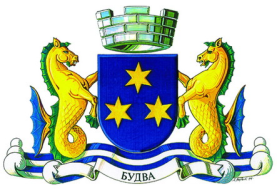 OPŠTINA BUDVABroj iz evidencije postupaka javnih nabavki: 01-3779/6 Redni broj iz Plana javnih nabavki : 258                         Budva, 20.11.2019. godine    Na onovu člana 54 stav 1 Zakona o javnim nabavkama  („Službeni list CG“, br. 42/11, 57/14, 28/15 i 42/17) Opština Budva objavljuje na Portalu javnih nabavkiTENDERSKU DOKUMENTACIJUZA OTVORENI POSTUPAK JAVNE NABAVKE ZA NABAVKU USTUPANJA IZVOĐENJA RADOVA NA SANACIJI OŠTEĆENJA NA KOLOVOZU NA LOKALNIM PUTEVIMA U SEOSKOM PODRUČJU I NJIHOVO ODRŽAVANJESADRŽAJ TENDERSKE DOKUMENTACIJEPOZIV ZA JAVNO NADMETANJE U OTVORENOM POSTUPKU JAVNE NABAVKEI   Podaci o naručiocuII Vrsta postupka- otvoreni postupak.III  Predmet javne nabavkeVrsta predmeta javne nabavke RadoviOpis predmeta javne nabavkeCPV – Jedinstveni rječnik javnih nabavkiIV  Zaključivanje okvirnog sporazumaZaključiće se okvirni sporazum: neV Način određivanja predmeta i procijenjena vrijednost javne nabavke: Procijenjena vrijednost predmeta nabavke bez zaključivanja okvirnog sporazumaPredmet javne nabavke se nabavlja: kao cjelina, procijenjene vrijednosti sa uračunatim PDV-om  420.000,00 €;VI Mogućnost podnošenja alternativnih ponuda neVII Uslovi za učešće u postupku javne nabavkea) Obavezni usloviU postupku javne nabavke može da učestvuje samo ponuđač koji:1) je upisan u registar kod organa nadležnog za registraciju privrednih subjekata;2) je uredno izvršio sve obaveze po osnovu poreza i doprinosa u skladu sa zakonom, odnosno propisima države u kojoj ima sjedište;3) dokaže da on odnosno njegov zakonski zastupnik nije pravosnažno osuđivan za neko od krivičnih djela organizovanog kriminala sa elementima korupcije, pranja novca i prevare;4) ima dozvolu, licencu, odobrenje ili drugi akt za obavljanje djelatnosti koja je predmet javne nabavke, ukoliko je propisan posebnim zakonom.Dokazivanje ispunjenosti obaveznih uslovaIspunjenost obaveznih uslova dokazuje se dostavljanjem:1) dokaza o registraciji kod organa nadležnog za registraciju privrednih subjekata sa podacima o ovlašćenim licima ponuđača;2) dokaza izdatog od organa nadležnog za poslove poreza da su uredno prijavljene, obračunate i izvršene sve obaveze po osnovu poreza i doprinosa do 90 dana prije dana javnog otvaranja ponuda, u skladu sa propisima Crne Gore, odnosno propisima države u kojoj ponuđač ima sjedište;3) dokaza nadležnog organa izdatog na osnovu kaznene evidencije, koji ne smije biti stariji od šest mjeseci do dana javnog otvaranja ponuda,4) dokaza o posjedovanju važeće dozvole, licence, odobrenja, odnosno drugog akta izdatog od nadležnog organa i to:Ponuđač je dužan da u ponudi dostavi:- Licencu za izradu tehničke dokumentacije i izvođenje radova, izdatu od Ministarstva održivog razvoja i turizma u skladu sa Zakonom o planiranju prostora i izgradnji objekata ("Sl. list CG", br. 64/2017, 44/2018 i 63/2018).- Licencu za izvođenje geodetskih radova izdatu od strane Uprave za nekretnine u skladu sa Zakonom o državnom premjeru i katastru nepokretnosti ("Službeni list Republike Crne Gore", br. 029/07 od 25.05.2007, Službeni list Crne Gore", br. 073/10 od 10.12.2010, 032/11 od 01.07.2011, 040/11 od 08.08.2011, 043/15 od 31.07.2015, 037/17 od 14.06.2017, 037/17 od 14.06.2017, 017/18 od 20.03.2018).b) Fakultativni uslovib1) ekonomsko-finansijska sposobnostNE ZAHTIJEVA SE ispunjenost uslova ekonomsko-finansijske sposobnosti. b2) Stručno-tehnička i kadrovska osposobljenostIspunjenost uslova stručno - tehničke i kadrovske osposobljenosti u postupku javne nabavke radova dokazuje se dostavljanjem  sljedecih dokaza: liste radova koji su izvedeni u poslednjih pet godina, sa rokovima izvođenja radova, uključujući vrijednost, vrijeme i lokaciju izvođenja, za koje je neophodno dostaviti potvrde o izvedenim radovima izdate od strane nadležnog državnog organa, organa lokalne uprave ili drugog investitora; izjave o obrazovnim i profesionalnim kvalifikacijama ponuđača, kvalifikacijama rukovodećih lica i posebno kvalifikacijama lica koja su odgovorna za izvođenje konkretnih radova;  izjave o tehničkoj opremi koju ponuđač ima na raspolaganju za izvođenje konkretnih radova; izjave o namjeri i predmetu podugovaranja, odnosno angažovanja podizvođača sa spiskom podugovarača, odnosno podizvođača sa bližim podacima (naziv, adresa, procentualno učešće i slično).VIII  Rok važenja ponudePeriod važenja ponude je 90 dana od dana javnog otvaranja ponuda.IX Garancija ponude daPonuđač je dužan dostaviti bezuslovnu i na prvi poziv naplativu garanciju ponude u iznosu od 2 % procijenjene vrijednosti javne nabavke, kao garanciju ostajanja u obavezi prema ponudi u periodu važenja ponude i 7 (sedam) dana nakon isteka važenja ponude.X  Rok i mjesto izvršenja ugovoraa) Rok izvršenja ugovora je 120 dana od dana uvođenja Izvođača u posao. Naručilac je obavezan da izvođača radova uvede u posao nakon  prijave građenja Direktoratu za licenciranje i inspekcijski nadzor, Ministarstvo održivog razvoja i turizma. Do produžetka roka može doći uslijed  nastupanja promijenjenih okolnosti,  više sile, kao i okolnosti na koje  na koje izvođač nije mogao objektivno da utiče. b) Mjesto izvršenja ugovora je teritorija opštine Budva, na lokacijama koje odredi Naručilac. XI Jezik ponude crnogorski jezik i drugi jezik koji je u službenoj upotrebi u Crnoj Gori,u skladu sa Ustavom i zakonom.XII  Kriterijum za izbor najpovoljnije ponude: ekonomski najpovoljnija ponuda, sa sljedećim podkriterijumima:    najniža ponuđena cijena					broj bodova  	60	 kvalitet                                                                 	broj bodova  	40	XIII Vrijeme i mjesto podnošenja ponuda i javnog otvaranja ponudaPonude se predaju  radnim danima od 10:00 do 14:00 sati, zaključno sa danom 16.12.2019 godine do 9:30 sati.Ponude se mogu predati: neposrednom predajom na arhivi naručioca na adresi Opština Budva, ulica Trg Sunca  br.3. preporučenom pošiljkom sa povratnicom na adresi Opština Budva, ulica Trg Sunca  br.3.Zbog hitnosti predmetne nabavke koja se odnosi na nabavku ustupanja izvođenja radova na sanaciji oštećenja na kolovozu na lokalnim putevima u seoskom području i njihovo održavanje u skladu sa odredbama utvrdjenim u članu 90 ZJN rok za podnošenje ponuda u otvorenom postupke javne nabavke odredjen je u kraćem trajanju,  ali ne kraćem od 22 dana od dana objavljivanja  tenderske dokumentacije  na portalu javnih nabavki.  Naručilac smatra da je  predmetne radove neophodno izvoditi uporedo  sa radovima koje izvodi CEDIS a koji se odnose na polaganje visokonaponskog kablovskog voda u dijelu  putne infrastruktuke na seockom području.  U skladu sa navedenim, zbog nesmetanog  odvijanja saobraćaja svih učesnika u saobračaju,  kako pješaka tako i motornih vozila,  a sve u cilju što što brže realizacije  započetih projekata  i boljeg i kvalitetnijeg funkcionisanja lokalnog stanovništva, smatramo da je u interesu da se navedeni postupak završi po skraćenom postupku od 22 dana kako bi se radovi na sanaciji oštećenja na kolovozu na lokalnim putevima u seoskom području okončali što je prije moguće.Javno otvaranje ponuda, kome mogu prisustvovati ovlašćeni predstavnici ponuđača sa priloženim punomoćjem potpisanim od strane ovlašćenog lica, održaće se dana  16.12.2019. godine u 10:00 sati, u prostorijama  Opštine Budva,  kancelarija 48  ulica Trg Sunca br.3.XIV Rok za donošenje odluke o izboru najpovoljnije ponude Odluka o izboru najpovoljnije ponude donijeće se u roku od 30 dana od dana javnog otvaranja ponuda.XV Drugi podaci i uslovi od značaja za sprovodjenje postupka javne nabavkeRok i način plaćanja:Način plaćanja je: virmanski. Isplata sredstava izvršiće se putem ovjerenih privremenih mjesečnih situacija i konačnog obračuna. Izvođač će privremenu mjesečnu situaciju dostavljati Nadzornom organu preko građevinskog dnevnika najkasnije do 10-og u mjesecu za prethodni mjesec u kojem su izvršeni radovi. Nadzorni organ će primljenu situaciju, ako nema primjedbi, odmah ovjeriti.Rok plaćanja: u 2019 i 2020.godini.Obaveza imenovanja U skladu sa članom 123 stav 3, stav 4 Zakona o planiranju prostora i izgradnji objekata, ponuđač je dužan da imenuje ovlašćenog inženjera koji će rukovoditi građenjem objekata u cjelini i ovlašćene inženjere za izvođenje :- građevinskih radova, ovlašćenog  inženjera struke (djelatnost) građevinske - smjer saobraćaj, koji ispunjavaju uslove za ovlašćenog inženjera u skladu sa Zakonom o planiranju prostora i izgradnji objekataU skladu sa Zakonom o državnom premjeru i katastru, ponuđač je dužan da, imenuje lica geodetske struke u skladu sa Zakonom o državnom premjeru i katastru nepokretnosti.Podaci o licima iz prethodna dva stava upisuju se u izjavi o obrazovnim i profesionalnim kvalifikacijama ponuđača, kvalifikacijama rukovodećih lica i posebno kvalifikacijama lica koja su odgovorna za izvođenje konkretnih radova.U izjavi o obrazovnim i profesionalnim  kvalifikacijama ponuđača, kvalifikacijama rukovodećih lica i posebno kvalifikacijama lica koja su odgovorna za izvođenje konkretnih radova, osim navedenih i rukovodećih lica, nije potrebno navoditi još neka druga lica.Uslovi i zahtjevi od značaja za izvršenje ugovora   Garancija za dobro izvršenje ugovoraPonuđač čija ponuda bude izabrana kao najpovoljnija (u daljem tekstu: Izvođač) dužan je da prije zaključenja ugovora o javnoj nabavci preda Naručiocu neopozivu i bezuslovno plativu na prvi poziv garanciju za dobro izvršenje ugovora na iznos od 5% ugovorene vrijednosti, kojom bezuslovno i neopozivo garantuje potpuno i kvalitetno izvršenje ugovorenih obaveza.Garancija za dobro izvršenje ugovora treba da važi sedam dana duže od ponuđenog roka izvršenja ugovora  tj. od roka iz tačke X Poziva za javno nadmetanje. U slučaju prekoračenja roka iz prethodnog stava,  izvođač je dužan je da, na zahtjev Naručioca, prije isteka roka važenja, produži garanciju za dobro izvršenje ugovora.Garancija za dobro izvršenje ugovora biće sastavni dio Ugovora.Ako  Izvođač ne preda naručiocu garanciju za dobro izvršenje ugovora prije zaključenja ugovora, smatra se da je odustao od ponude.U slučaju iz prethodnog stava Naručilac će aktivirati garanciju ponude. Ako Izvođač ne produži važenje garancije za dobro izvršenje ugovora, Naručilac će aktivirati ovu garanciju. Garancija za otklanjanje nedostataka u garantnom rokuIzvođač je obavezan da najkasnije deset dana prije isticanja roka važenja garancije za dobro izvršenje ugovora dostavi Naručiocu bezuslovnu i plativu na prvi poziv garanciju za otklanjanje nedostataka u garantnom roku u iznosu od 5% od vrijednosti ugovora sa rokom važnosti identičnim sa garantnim rokom predviđenim ovom tenderskom dokumentacijom. Ako Izvođač ne dostavi garanciju za otklanjanje nedostataka u garantnom roku Naručilac će aktivirati garanciju za dobro izvršenje ugovora.Polisa osiguranja od profesionalne odgovornosti U skladu sa članom 131 stav 1 Zakona o planiranju prostora i izgradnji objekata (“Službeni list Crne Gore broj 064/17 i 44/2018“) i Uredbom o minimalnoj sumi osiguranja od profesionalne odgovornosti u oblasti izgradnje objekata (“Službeni list Crne Gore”, br.068/17 ), Izvođač je dužan je da prije početka radova zaključi ugovor o osiguranju od profesionalne odgovornosti za štetu koja može da nastane Naručiocu i trećim licima od izvođenja radova i da Naručiocu preda polisu osiguranja od profesionalne odgovornosti na iznos od 100.000,00 eura, sa rokom važenja od dana početka izvođenja radova do dana isteka garantnog roka.U polisi osiguranja od profesionalne odgovornosti mora da se navede da se odnosi na nabavku ustupanja izvođenja radova na sanaciji oštećenja na kolovozu na lokalnim putevima u seoskom području i njihovo održavanje,  broj: 01-3779/6 od 20.11.2019. godine i da pokriva rizik odgovornosti za štetu prouzrokovanu licima, za štetu na objektima i za finansijski gubitak. Ako Izvođač ne preda Naručiocu polisu  osiguranja od profesionalne odgovornosti koja je u skladu sa zahtjevima iz prethodna dva stava, Naručilac će aktivirati garanciju za dobro izvršenje ugovora i jednostrano raskinuti ugovor.TEHNIČKE KARAKTERISTIKE ILI SPECIFIKACIJE PREDMETA JAVNE NABAVKE, ODNOSNO PREDMJER RADOVAObaveza ponudjača je da u jedinične cijene uračuna troškove za sve aktivnosti neophodne za izvršenje svake pojedinačne pozicije radova, a sve u skladu sa projektom, tehničkim opisom pozicija radova, važećim standardima i propisima: Nabavku, ispitivanje, transport i ugradnju materijala,  dopremu mehanizacije, opreme i alata, obezbjeđenje gradilišta, obezbjedjenje deponije, angažovanja adekvatne radne snage, održavanje i upotrebu instrumenata, opreme i mehanizacije, geodetske radove gdje to nije posebno naglašeno, dobijanje atesta od ovlašćenih institucija, nabavku, isporuku i montažu opreme,  skladištenje, čuvanje i zaštitu materijala, opreme i već izvedenih radova od nepropisnog ponašanja, troškove zaštite na radu, kao i sav sitni nespecifirani materijal i rad koji je Ponuđač dužan da predvidi i ukalkuliše u ponuđenu cijenu, a koji je neophodan za dovodjenje svake pojedinačne pozicije u funkcionalno stanje.Ponudjač je obavezan da prije davanja ponude detaljno prouči tehničke uslove, koji su sastavni dio projekta, obidje predmetnu lokaciju i upozna se sa stanjem na terenu, kako bi stekao jasnu sliku o obimu i vrsti radova i ukalkulisao stvarne troškove u jedinične cijene predmetnih pozicija radova. Nakon izvršenja Ugovora, Izvođač se obavezuje da sa lokaliteta ukloni sopstvenu mehanizaciju, opremu i ljudstvo, kao i da  izvrši čišćenje lokacije na kojoj je bilo organizovano gradilište, poštujući ekološke propise i standarde tokom cijelog perioda izvršenja radova.Izvođač je dužan da vodi računa o obezbjeđenju  podzemnih instalacija, i objekata infrastrukture i da popravi sva oštećenja nastala prilikom izvođenja radova. Sva eventualna oštećenja koja Izvođač prouzrokuje sopstvenom nepažnjom, obavezan je da otkloni odmah i o svom trošku, uz prisustvo Institucije koja je vlasnik instalacija koje su predmet izvođenja.Izvođač je dužan da posebnu pažnju vodi o objektima koji se nalaze u neposrednoj blizini zone u kojoj se izvode radovi jer je za eventalne štete materijalno odgovoran.PREDMJER RADOVAGarantni rok: za kvalitet izvedenih radova, koji su predmet ovog ugovora je 2 godine od dana primopredaje izvedenih radova.Garancije kvaliteta: sav ugrađeni materijal mora odgovarati opisu, bitnim karakteristikama i obimu definisanim Tenderskom dokumentacijom i prilikom realizacije ugovora Izvođač dostavlja Naručiocu potrebnu tehničku dokumentaciju o izvršenim ispitivanjima materijala i opreme kojima se dokazuju opisi i  bitne karakteristike materijala i opreme u skladu sa revidovanim Glavnim projektom. Sve troškove ispitivanja materijala i opreme snosi Izvođač.Način sprovođenja kontrole kvaliteta: Na zahtjev nadzornog organa preko firme ovlašćene za ispitivanje kontrole kvaliteta.- Organizaciju i priključenje gradilišta na instalacije elektrike, vodovoda, kanalizacije, IZVOĐAČ obezbedjuje sam i o svom trošku.Ostali uslovi u pogledu primjene propisa- Nacrt i obračun troškova, proba, stručni nadzor, uslovi preuzimanja, kao i svi izvedeni radovi vršiće se u skladu sa: Ugovornom dokumentacijom  (građevinske knjige i građevinski dnevnik); Zakonom o planiranju prostora i izgradnji objekata ("Sl. list CG", br. 64/2017, 44/2018 i 63/2018);; Zakon o zaštiti na radu ("Sl. list RCG 79/04"); Zakonom o zaštiti i spašavanju („Sl. list RCG br. 13/2007); Pravilnikom o načinu i postupku vršenja stručnog nadzora, Pravilnikom o načinu vođenja i sadržini građevinskog dnevnika, građevinske knjige i knjige inspekcije, Pravilnikom o izmjeni i dopuni pravilnika o načinu vršenja tehničkog pregleda, Zakonom o državnom premjeru i katastru nepokretnosti ("Službeni list Republike Crne Gore", br. 029/07 od 25.05.2007, Službeni list Crne Gore", br. 073/10 od 10.12.2010, 032/11 od 01.07.2011, 040/11 od 08.08.2011, 043/15 od 31.07.2015, 037/17 od 14.06.2017, 037/17 od 14.06.2017, 017/18 od 20.03.2018).BITNE KARAKTERISTIKE PREDMETA NABAVKE U POGLEDU KVALITETA, PERFORMANSI I/ILI DIMENZIJA TEHNIČKI  USLOVIOPŠTI DIODužnost je Izvođača da, prije podnošenja ponude detaljno prouči ove Tehničke uslove i, ukoliko to smatra potrebnim, pribavi u pisanom obliku sva dodatna razjašnjenja. Sve posledice koje mogu nastati iz razloga što Izvođač nije blagovremeno proučio tehničke uslove, padaju na teret Izvođača radova.Jedinične cijene radova na koje će se odnositi ovi tehnički uslovi predstavljaće ukupnu prodajnu vrijednost potpuno izvršenih radova po jedinici mjere.Ponuđene jedinične cijene će obuhvatati: geodetsko praćenje radova (što podrazumijeva: snimak  postojećeg stanja prije početka radova, snimanje po izvršenom profilisanju i snimak izvedenog stanja); nabavku svog potrebnog materijala, mehanizacije, alata; sav rad potreban za kompletno i potpuno izvršenje predmetne pozicije, troškove izrade prethodne mješavine, sva ispitivanje kvaliteta materijala i radova; kao i sve troškove vezane za  utrošak svih vrsta energije, goriva i maziva, izradu i održavanje instalacija; izradu i održavanje poslovnih i stambenih prostorija; obradu ugrađenih materijala prema tehničkim uslovima i propisima; troškove osiguranja kako je zahtijevano Ugovorom; izradu i postavljanje privremene signalizacije i regulisanje saobraćaja tokom izvođenja radova; održavanje izvršenih radova u ispravnom stanju do predaje; uklanjanje pomoćnih objekata, instalacija i sredstava; raščišćavanje terena po završenom poslu; Izvođačevu režiju, doprinose takse i druge dažbine; troškove održavanja garancije do isteka garantnog roka, odnosno sve što je neposredno ili posredno potrebno za potpuno izvršenje i održavanje radova do dana predaje, kao i sve ostale ugovorne obaveze do isteka garantnog roka.Dužnost izvođača radova je da izradi dinamički plan za realizaciju cjelokupnog projekta u skladu sa Tenderskom dokumentacijom.Dinamički plan treba da odobri Nadzorni inženjer a služiće da se navedeni  radovi završe u planiranom roku.Nadzorni inženjer  ima pravo da putem snimanja provjeri stvarne količine izvršenih radova. On će, kada bude smatrao potrebnim da bilo koji dio radova bude premjeren, zahtijevati od Izvođača da se snimanje radova izvede zajednički. Troškove snimanja snosi Izvođač.Izvedeni radovi primaće se i obračunavati po metodama koje garantuju tačnost obima izvedenih radova.Izvođač je odgovoran za ispravnost položaja, visina i dimenzija, kao i obezbjeđenje potrebnih instrumenata, pribora i radne snage koji su potrebni za mjerenja na gradilištu.Ukoliko se, u ma koje vrijeme dok se radovi izvode, ustanovi neka nepravilnost u mjerama, Izvođač će, kada mu to Nadzorni inženjer bude tražio, izvršiti sve potrebne popravke i izmjene.Izvođač će potpuno obezbijediti gradilišta i o svom trošku postaviti znake upozorenja, zabrane i obaveze, svjetla i čuvare i održavati ih za sve vrijeme izvođenja radova do predaje radova Investitoru, a radi sigurnosti i bezbjednosti učesnika u saobraćaju i zaštitu interesa trećih lica.Izvođač je dužan da,bez posebne nadoknade troškova, sprovede takvu organizaciju izvođenja radova na radilištima odnosno gradilištu, transportnim putevima i deponijama, koja ni u kom pogledu neće ugroziti ljude, postojeće objekte i ekološke uslove.Sav materijal koji se ugrađuje za ugovorene radove mora biti nov i neupotrebljavan, standardnog propisanog kvaliteta.Neće se odobriti ili prihvatiti materijal koji se razlikuje od zahtijevanog Predmjerom radova i ovim Tehničkim uslovima, kao ni materijal slabijeg i lošijeg kvaliteta, a svi radovi se moraju obaviti pažljivo, stručno i sa zahtijevanim kvalitetom izrade.Izvođač je dužan da podnese Nadzornom inženjeru na odobrenje specifikaciju materijala koje namjerava da upotrijebi sa atestima izdatim od strane akreditovane laboratorije.Prije ugradnje Izvođač će dostaviti Nadzornom inženjeru na odobrenje sve uzorke predviđene Tehničkim uslovima kao i uzorke koje Nadzorni inženjer zatraži. Sve uzorke koji su predviđeni tehničkim uslovima i propisima Izvođač će obezbijediti i čuvati o svom trošku.Ukoliko rezultati ispitivanja pokažu da materijal ne odgovara propisanim uslovima Izvođač radova je dužan da ovaj materijal zamijeni odgovarajućim.Izvođač ne smije upotrebljavati materijale prije dobijanja pismenog odobrenja od Nadzornog inženjera, a slučaju da ga upotrijebi snosi rizik i eventualne troškove koji iz toga mogu nastati.NAPOMENA: Osnova za izradu ovih tehničkih uslova su JUS standardi koji će se i primjenjivati ukoliko nijesu u konfliktu sa važećim MEST EN.VRUĆI POSTUPAK ASFALTIRANJAIZRADA HABAJUĆEG SLOJA OD ASFALT BETONA AB 11s  (Bit 60), DEBLJINE d= 4cmOpis: Pozicija obuhvata nabavku, spravljanje, ugrađivanje i zbijanje asfalt betona u debljini sloja od 4 cm. Osnova za  izradu tehničkih uslova za ovu poziciju radova je JUS U.E4.014.Osnovni materijali:drobljena plemenita (eruptivac) kamena sitnež  (2/4* mm, 4/8 mm, 8/11 mm)drobljeni pijesak 0/2 mm kameno brašno bitumen BIT 60 (PK=51-55; Pen=50-70).Izvođač je dužan da projekat prethodne mješavine izrađen od akreditovane laboratorije dostavi na saglasnost Nadzornom inženjeru.Kvalitet osnovnih materijalaKamena sitnež Kamena sitnež treba da je od  stijenske  mase  koja ima sledeće osobine:*/   Frakcija agregata 2/4 mm može da bude od stijenske mase karbonatnog porijekla, koji treba da zadovolji sledeće uslove:Pritisna čvrstoća.............................120 MPaHabanje po Los Angelesu..............max 22%Postojanost prema smrzavanju…dobraKamena sitnež mora da zadovolji sledeće uslove:1. Granulometrijski sastav frakcije prema JUS U.E4.014/832. Habanje po Los Angeles-u....................max 18%3. Sadržaj zrna nepovoljnog oblika ..........max 20%4. Sadržaj trošnih zrna ...............................max 3%5. Sadržaj gline (JUS B.B8.038)............max 0.25%6. Obavijenost agregata bitumenom prema JUS U.M8.096.......................................... ....min 100/80  **/ Pad srednje pritisne čvrstoćeu suvom stanju posle 25 ciklusa mržnjenja i kravljenja max 20%Kamena sitnež mora da zadovolji sledeće uslove:     1. Granulometrijski sastav frakcije prema 11 JUS U.E4 014/90 i  JUS B.B3.100     2. Habanje po Los Angeles-u ..................................................  max 18%     3. Sadržaj zrna nepovoljnog oblika .........................................  max 20%     4. Sadržaj trošnih zrna ..............................................................  max  3%     5. Sadržaj grudvi gline u pojedinoj frakciji          prema JUS B.B8.038 ..........................................................  max 0,25%     6. Obavijenost površine agregata bitumenom ......................  min 100/80 (JUS U.M8.096)PijesakZa pijesak reba koristiti  drobljeni pijesak  dobijen od stijenske mase karbonatnog sastava.Granulometrijski sastav pijeska mora da zadovolji sledeće uslove:     Pijesak mora da zadovolji i sledeće osobine:        1. Ekvivalent pijeska je min 60%        2. U pijesku ne smije biti grudvi gline        3. Pijesak ne smije sadržati organske nečistoće        4. U pijesku se ne smiju stvarati grudve od sleijpljenih čestica____________*/ Ukoliko pijesak sadrži do 15% filerskih frakcija može se koristiti pod uslovom da je ekvivalent pijeska veći od 70%Kameno brašno- Za kameno brašno treba primijeniti  karbonatno  kameno  brašno I klase kvaliteta prema JUS B.B3.045. Nije poželjna  primjena kamenog brašna od  mljevene  dolomitske  stijene  zbog  slabije prionlijvosti za bitumen.Prije početka radova izvođač treba da kod ovlašćene  laboratorije pribavi uvjerenje o kvalitetu kamenog brašna kojim će se biti garantovan  kvalitet  prema standardu JUS B.B3.045 (I kvalitet).Bitumen - Za vezivo treba primijeniti BIT 60  sa sljedećim osobinama: tačkom razmekšavanja (po metodi prstena i kuglice) PK =51-55 ºSpenetracijom 50 do 70, tako da je indeks penetracije veći od -1sadržaj parafina max 2%duktilitet minimalno 150 cm, i ostala svojstva u svemu  prema JUS. U. M3. 010 o čemu treba priložiti dokaze  o kvalitetu.Sastav mineralne mješavineUčešće osnovnih frakcija u mineralnoj mješavini treba podesiti tako da linija prosijavanja bude sljedeća:Sastav asfaltne mješavineOrijentacioni sastav asfaltne mješavine je sljedeći:        - filer 0-0,09 mm ...............................................  - 8%        - pijesak 0,09-2 mm ...........................................  -25%- kamena sitnež 2-11 mm ...................................  -67%	Svega:        100%        - vezivo BIT 60 - količina veziva potrebna da asfaltna mješavina zadovolji tražene uslove  utvrđuje se u prethodnom sastavu asfaltne mješavine  (akreditovana laboratorija).Optimalna količina bitumena u asfaltnoj mješavini ne bi trebalo biti manja od 5,0%,  kako  bi  se  spriječio  brzi  zamor asfaltnog betona. Kod kamene sitneži  porijeklom  od  stijenskih masa za koje je potrebna  mala količina bitumena za obavijanje, tako da bi optimalna količina  bitumena  bila  ispod  5,0%,  treba primijeniti gornju graničnu  vrijednost  linije  prosijavanja  u području filera i pijeska, a donje granične vrijednosti prosijavanja u području kamene sitneži.Na nadmorskim visinama iznad 800 m i u zonama jakih mrazeva obavezna je upotreba bitumena tipa BIT-90 i u količini min 5.25%. Fizičko-mehaničke osobine asfaltne mješavineAsfaltna mješavina sabijena u Maršalove kalupe na 147-153oC sa 275 udaraca treba da zadovolje sljedeće uslove:Tolerancija odstupanja količine veziva u odnosu na usvojenu recepturu iznosi 0,5 %  Osobine ugrađenog habajućeg sloja     Ugrađeni sloj od asfaltnog betona mora  imati  sledeće  osobine:     ----------------------------------------------------------------------------------------------   Red.br.        O s o b i n e                                                               Uslovi kvaliteta     -----------------------------------------------------------------------------------------------      1.  Zaostale šupljine (%)                                                                     3-8      2.  Uvaljanost (zbijenost) sloja (%)                                                  min 97      3.  Ravnost sloja pod ravnjačom 4 m                                             max 6  mm        4.  Odstupanja površine sloja od propisane visine                      max  4 mm      5.  Odstupanje od zahtijevanog poprečnog pada                         max  0,4%     --------------------------------------------------------------------------------------------------Tehnologija izvršenjaPriprema podloge:Asfaltni sloj može se polagati na podlogu koja jesuva  i  minimalne temperature 5°C.   Prije početka radova podloga mora da je dobro očišćena čeličnim četkama i izduvana kompresorom. Na  djelovima  gdje  površina sloja podloge odstupa od potrebne  visine  za  više  od 15 mm neophodno je da Izvođač  izvrši  popravku  podloge odnosno:na mjestima gde je potreban sloj izravnjanja koristiti asfaltnu mješavinu AB -11 na mjestima gdje je površina podloge iznad nivelete treba skinuti višak asfaltne mase u podlozi  frezovanjem.Ovako očišćenu, izravnatu, obrađenu i izduvanu podlogu potrebno je poprskati polustabilnom bitumenskom emulzijom (u svemu prema JUS U.M3.020). Količina emulzije mora da bude tolika da posle isparavanja vode, ulja i drugih sastojaka ostane 200 gr/m2 čistog veziva.Prskanje se mora vršiti prskalicom, ispred finišera za izradu sloja na pred-rastojanju od najviše 50 m.Po isprskanoj asfaltnoj površini bitumenskom emulzijom, ne smije se vršiti nikakav saobraćaj.Spravljanje i transport asfaltne mješavineAsfaltna baza mora da posjeduje rešeto otvora 16 mm kojim će se odstranjivati nedozvoljena krupna  zrna  u  mineralnoj mješavini. Pri proizvodnji nije dozvoljena upotreba povratnog kamenog brašna.Temperatura bitumena treba da bude od 150-165ْ C.Temperatura agregata ne smije biti viša od temperature bitumena, odnosno ne smije biti viša   od 150°C.Temperatura asfaltne mješavine u mješalici treba da se kreće u granicama 150-170ْ C (izuzetno 175ْ C).Ugrađivanje asfaltne mješavine:Temperatura asfaltne mješavine na mjestu ugrađivanja ne smije biti niža od 140ْ C i viša od 175ْ C.Asfaltni sloj ugrađuje se finišerom i odgovarajućom garniturom valjaka po tehnologiji usvojenoj na probnoj dionici. Asfaltni sloj valjati dok se ne postigne zahtijevana zbijenost.Radne spojeve odsjeći po cijeloj debljini i premazati bitumenskom emulzijom.Period izvršenja radova:Habajući sloj sa specifikacijama iz ovih tehničkih uslova može se ugrađivati isključivo u periodu kad su temperature vazduha veće od 5ْ C bez vjetra, odnosno min 10 ْC sa  vjetrom.  Ugrađivanje asfaltne mješavine ne smije se obavljati kada je izmaglica ili kiša.Temperatura podloge ne smije biti niža od +5ْ C.Kontrola kvalitetaPredhodna ispitivanja asfaltne mješavine - Prije početka radova Izvođač je obavezan da izradi u ovlašćenoj laboratoriji projekat predhodne asfaltne mješavine u svemu saglasan sa zahtjevima ovih Teničkih uslova. Nikakav rad ne smije započeti dok Izvođač ne dobije saglasnost od Nadzornog inženjera na predloženu predhodnu mješavinu. Ukoliko nastanu promjene u osnovnim materijalima,  ukoliko se promijeni izbor materijala, Izvođač je dužan da predloži nadzornom inženjeru pismenim dopisom  prijedlog za promjenu usvojene asfaltne mješavine odnosno da predloži novu predhodnu mješavinu na saglasnost, prije početka upotrebe tih materijala.Dokazani radni sastav asfaltne mješavine- Kvalitet predhodne asfaltne mješavine dokazuje se probnim radom s tim da se asfaltna mješavina usvaja na samom postrojenju, a kvalitet ugrađivanja na probnoj dionici. Ukoliko kvalitet osnovnih materijala na gradilištu ne odgovara ovim tehničkim uslovima, izvođač je dužan da obezbijedi nove kvalitetne osnovne materijale. Ukoliko se doziranje osnovnih  materijala, prema predhodnoj mješavini, ne mogu zadovoljiti svi propisani zahtjevi za fizičko-mehaničke osobine asfaltne mješavine i za ugrađeni sloj, neophodno je izvršiti korekciju  doziranja osnovnih materijala i ponoviti probni rad.Tek kada se probnim radom postignu svi postavljeni zahtjevi, Nadzorni inženjer usvojiće radnu mješavinu i dati saglasnost za neprekidni rad. Dokazni radni sastav asfaltne mješavine vrši ovlašćena laboratorija.Kontrolna ispitivanja -Za obezbjeđenje propisanog kvaliteta u toku izvođenja radova investitor ili od njega angažovana laboratorija vršiće redovna kontrolna ispitivanja.Ispitivanje bitumena - Bitumen mora da bude propisanog kvaliteta u skladu sa kriterijumima definisanim standardom JUS UM3.010. Metode ispitivanja vršiti u skladu sa MEST EN standardima, odnosno JUS standardima ukoliko ne postoji ekvivalentni MEST EN standard. Izvođač radova može da nabavi bitumen samo pod uslovom da za svaku isporuku obezbijedi atest proizvođača koji će biti odmah dostavljen na uvid Nadzornom inženjeru, odnosno na kontrolu akreditovanoj laboratoriji. Obavezan je da uz atest Nadzornom inženjeru dostavi i tovarni list. Pored uvida u  atest  proizvođača,  vršiće se i redovna ispitivanja  i to: Ispitivanje filera (granulometrijski  sastav  filera)  vršiće se: na početku radova, i na svakih 100 t dobavljenog fileraIspitivanje fizičko-mehaničkih osobina asfaltne mješavine i gotovog ugrađenog sloja vršiće se: na početku radova, i na min 4000 m2 gotovog ugrađenog sloja.Uzorak asfaltne mase uzima se iz vruće tek razastrte asfaltne mješavine iz finišera. Kontrola zbijenosti i debljine asfaltnog zastora   u zastoru vrši se vađenjem "kernova" ili isječaka iz gornjeg zastora, na istom mjestu gde je uzet uzorak vruće asfaltne mješavine.na početku radova, I na svakih 200 t dobavljenog bitumena.Kriterijumi za obračun izvedenih radovaRavnost sloja: Mjerenje vrši izvođač uz obavezno prisustvo nadzornog inženjera na poprečnim profilima, s tim da međusobni razmak ne bude veći od 30 m.Mjerenje se vrši ravnjačom 4 m dužine (lijevo, desno, sredina), odnosno, kontinualno cijelom dužinom. Kriterijumi su sledeći (ravnjača 4m):- ravnost 0-6 mm zadovoljava - ravnost 6-10  mm ne zadovoljava i odbija se 5-15% vrijednosti površine ove ravnosti;- ravnost preko 10  mm ne zadovoljava i odbija se 100%  vrijedonosti ove ravnosti.Odstupanje površine sloja od potrebne visineMjerenje se vrši na svakom profilu:- za podbačaj debljine 4-8 mm, odbija se 10-25%  vrijednosti ove površine:- za podbačaj debljine sloja 8-10 mm, odbija se  26-50% vrednosti ove površine;- za podbačaj debljine sloja preko 10 mm izvršeni rad se ne prima.Sadržaj zaostalih šupljina u Marshallovoj epruvetiUkoliko su zaostale šupljine u granicama (7-8)% umanjuje se vrednost habajućeg sloja za 5-25% površine koju obuhvata uzorak;Za zaostale šupljine 8-10% umanjuje se vrednost zastora  za 25-50%;Ukoliko su zaostale šupljine preko 10% izvršeni rad se ne prima na površini koju obuhvata ispitani uzorak.Granulometrijski sastav mineralne mješavineUkoliko granulometrijski sastav ekstrahirane mineralne mješavine odstupa od granične krive asfaltni sloj se  ne može prihvatiti  za  površinu  koju  obuhvata  ispitani uzorak.Uvaljanost (zbijenost) zastora     - Podbačaj kvaliteta po osnovu uvaljanosti ne zadovoljava odnosno radovi sa podbačajem kvaliteta se ne priznaju.Garantni rok: 2 godine od tehničkog prijema radova. Garancije kvaliteta: dokazi o kvalitetu izvedenih radova, odnosno ugrađenog materijala, izdati od strane ovlašćene organizacije  Način sprovođenja kontrole kvaliteta: prethodna ispitivanja (kvalitet predhodne asfaltne mješavine dokazuje se probnim radom, s tim da se asfaltna mješavina usvaja na samom postrojenju, a kvalitet ugrađivanja na probnoj dionici), tekuća i kontrolna ispitivanja asfalta, u skladu sa ugovornom dokumentacijom čiji su sastavni dio ovdje dati Tehnički uslovi. Nacrti i obračun troškova, stručni nadzor, uslovi preuzimanja (primo-predaja radova),tehnologija građenjau skladu sa: Tehničkim uslovima koji su sastavni dio tenderske odnosno ugovorne dokumentacije; Ugovornom dokumentacijom; Zakonom o uređenju prostora i izgradnji objekata; Pravilnikom o načinu vođenja i sadržini građevinskog dnevnika, građevinske knjige i knjige inspekcije; Pravilnikom o načinu i postupku vršenja stručnog nadzora; Zakonom o putevima, Pravilnikom o načinu vršenja tehničkog pregleda. Ponuđač snosi troškove naknade korišćenja patenata i odgovoran je za povredu zaštićenih prava intelektualne svojine trećih lica.POSEBNI ZAHTJEVI U POGLEDU PREDMETA JAVNE NABAVKE KOJI SU OD ZNAČAJA ZA IZRADU PONUDE I IZVRŠENJE UGOVORARok izvršenja ugovora: 120  dana od dana uvođenja izvođača u posao;Naručilac je obavezan da izvođača radova uvede u posao,u roku od 15 dana od dana prijave građenja Direktoratu za licenciranje i inspekcijski nadzor, Ministarstvo održivog razvoja i turizma. Do produžetka roka može doći uslijed  nastupanja promijenjenih okolnosti,  više sile, kao i okolnosti na koje  na koje IZVOĐAČ nije mogao objektivno da utiče.Mjesto izvršenja ugovora je: Opština Budva.IZVOĐAČ je dužan da prije potpisivanja ugovora dostavi detaljni dinamički plan  izvršenja ugovora sa potpunim tehničkim podacima i u skladu sa ugovorenim rokom izvršenja ugovora.Organizaciju i priključenje gradilišta na instalacije elektrike, vodovoda, kanalizacije, IZVOĐAČ obezbedjuje sam i o svom trošku.Stručni  nadzor nad realizacijom ugovora NARUČILAC će vršiti preko privrednog društva za vršenje poslova nadzora, o čemu će pismeno obavijestiti IZVOĐAČA. NARUČILAC će danom uvođenja u posao IZVOĐAČU pismeno saopštiti lica  koja  će  vršiti  stručni i nadzor  nad  izvodjenjem  radova  (u daljem tekstu: Nadzorni organ). Ako u toku izvodjenja radova dođe do promjene nadzornog organa, NARUČILAC će o tome obavijestiti IZVODJAČA.Nadzorni organ ov1ašćen je da se stara i kontroliše realizaciju ovog ugovora u skladu sa Zakonom o planiranju prostora i izgradnji objekata. Nadzorni organ nema pravo da oslobodi IZVODJAČA od bilo koje njegove dužnosti ili obaveze iz ugovora ukoliko za to ne dobije pismeno ovlašćenje od NARUČIOCA. Postojanje nadzornog organa i njegovi propusti u vršenju stručnog nadzora ne oslobadja IZVODJAČA od njegove obaveze i odgovornosti za kvalitetno i pravilno izvodjenje radova.Nadzorni organ ima pravo da naredi IZVODJAČU da  otkloni izvedene radove koji nisu u skladu sa opisom, bitnim karakterstikama i obimom radova definisanim Tenderskom dokumentacijom i Ponudom.Ako IZVODJAČ, i pored upozorenja i zahtjeva Nadzornog organa, ne otkloni uočene nedostatke i nastavi sa izvodjenjem radova koji nisu u skladu sa opisom, bitnim karakterstikama i obimom definisanim tenderskom dokumentacijom Nadzorni organ će radove obustaviti i o tome obavjestiti NARUČIOCA i nadležnu inspekciju i te okolnosti unijeti u gradjevinski dnevnik.Sa izvođenjem radova može se ponovo nastaviti kada IZVODJAČ preduzme i sprovede odgovarajuće radnje i mjere kojima se prema nalazu nadležne inspekcije i nadzornog organa obezbjedjuje izvodjenje radova skladu sa opisima, bitnim karakterstikama i obimom definisanim tenderskom dokumentacijom.Ako se izmedju Nadzornog organa i IZVODJAČA pojave nesaglasnosti u pogledu materijala koji se ugradjuje, materijal se daje na ispitivanje kako bi se utvrdilo da li odgovara opisu, bitnim karakterstikama i obimu definisanim Tenderskom dokumentacijom i Ponudom.Troškove ovog ispitivanja plaća IZVODJAČ koji ima pravo da traži njihovu nadoknadu od NARUČIOCA, ako ovaj nije bio u pravu.Materijal za koji se utvrdi da ne odgovara opisu, bitnim karakteristikama i obimu definisanim Tenderskom dokumentacijom i Ponudom, IZVODJAČ mora o svom trošku da ukloni sa gradilišta u roku koji mu odredi Nadzorni organ.Sav ugrađeni materijal i oprema moraju odgovarati opisu, bitnim karakteristikama i obimu definisanim Tenderskom dokumentacijom i Ponudom i prilikom realizacije ugovora izvođač dostavlja naručiocu ateste o izvršenim ispitivanjima materijala i opreme kojima se dokazuju opisi i  bitne karakteristike materijala i opreme definisani Tenderskom dokumentacijom i Ponudom. Sve troškove ispitivanja materijala i opreme snosi IZVODJAČ.IZVODJAČ je dužan da prije uvođenja u posao dostavi NARUČIOCU Rješenje o imenovanju ovlašćenih inženjera u skladu sa Zakonom o planiranju prostora i izgradnji objekata. IZVOĐAČ je dužan da imenovanje ovlašćenih inženjera izvrši u skladu sa izjavom o obrazovnim i profesionalnim kvalifikacijama ponuđača, kvalifikacijama rukovodećih lica i posebno kvalifikacijama lica koja su odgovorna za izvođenje konkretnih radova i  izjavom o obrazovnim i profesionalnim kvalifikacijama ponuđača, odnosno kvalifikacijama rukovodećih lica i naročito kvalifikacijama lica koja su odgovorna za pružanje konkretnih usluga, dostavljenih Ponudom. Do promjene ovlašćenog inženjera u odnosu na imenovanje dostavljeno u ponudi može doći samo za slučaj nastupanja okolnosti na koje IZVOĐAČ nije mogao da utiče i uz saglasnost NARUČIOCA.Predložena zamjena ovlašćenog inženjera mora da ispunjava minimum kvalifikacija inženjera koji se zamjenjuje.Ako Izvođač ne imenuje ovlašćene inženjere u skladu sa zahtjevima iz prethodnam tri  stava, Naručilac će aktivirati garanciju za dobro izvršenje ugovora i jednostrano raskinuti ugovor.IZVODJAČ je dužan da, u vezi sa gradjenjem objekta koji je predmet ovog ugovora, uredno i po  propisima koji važe u sjedištu NARUČIOCA vodi propisanu gradilišnu dokumentaciju.Izabrani ponuđač-izvođač je dužan da, prije potpisivanja ugovora, dostavi :U skladu sa članom 131 stav 1 Zakona o planiranju prostora i izugradnji objekata (“Službeni list Crne Gore broj 064/17 i 44/2018“) i Uredbom o minimalnoj sumi osiguranja od profesionalne odgovornosti u oblasti izgradnje objekata (“Službeni list Crne Gore”, br. 068/17), Izvođač je dužan je da prije početka radova zaključi ugovor o osiguranju od profesionalne odgovornosti  za štetu koja može da nastane Naručiocu i trećim licima od izvođenja radova i da Naručiocu preda polisu osiguranja od profesionalne odgovornosti na iznos od 100.000,00 eura, sa rokom važenja od dana početka izvođenja radova do dana isteka garantnog roka.U polisi osiguranja od profesionalne odgovornosti mora da se navede da se odnosi na predmetnu javnu nabavki broj: 01-3779/6  od 20 11.2019. godine za izvodjenje radova na sanaciji oštećenja na kolovozu na lokalnim putevima u seoskom području i njihovo održavanje za štetu na objektima i za finansijski gubitak. Ako Izvođač ne preda Naručiocu polisu  osiguranja od profesionalne odgovornosti koja je u skladu sa zahtjevima iz prethodna dva stava, Naručilac će aktivirati garanciju za dobro izvršenje ugovora i jednostrano raskinuti ugovor.Ako IZVODJAČ bez krivice  NARUČIOCA ne realizuje ovaj ugovor u ugovorenom roku, dužan je NARUČIOCU platiti na ime ugovorene kazne 1% od ugovorene cijene radova za svaki dan prekoračenja ugovorenog roka završetka objekta. Visina ugovorene kazne ne može preći 30% od ugovorene cijene radova. Za slučaj prekoračenja ugovorenog roka završetka objekta dužem od 30 dana, Naručilac ima pravo da jednostrano raskine Ugovor o javnoj nabavci i aktivirati garanciju za dobro izvršenje ugovora. Plaćanje ugovorene kazne ne oslobađa IZVODJAČA obaveze da u cjelosti završi i preda na upotrebu ugovoreni objekat.Ako NARUČIOCU nastane šteta zbog prekoračenja ugovorenog roka završetka radova u iznosu većem od ugovorene kazne, tada je IZVODJAČ dužan da plati NARUČIOCU pored ugovorene kazne i iznos naknade štete koji prelazi visinu ugovorene kazne.Izvođač je dužan da  prije zaključivanja ovog ugovora dostavi naručiocu:Ponuđač čija ponuda bude izabrana kao najpovoljnija (u daljem tekstu: Izvođač) dužan je da prije zaključenja ugovora o javnoj nabavci preda Naručiocu neopozivu i bezuslovno plativu na prvi poziv garanciju za dobro izvršenje ugovora na iznos od 5% ugovorene vrijednosti, kojom bezuslovno i neopozivo garantuje potpuno i kvalitetno izvršenje ugovorenih obaveza.Garancija za dobro izvršenje ugovora treba da važi sedam dana duže od ponuđenog roka izvršenja ugovora  tj. od roka iz tačke X Poziva za javno nadmetanje. U slučaju prekoračenja roka iz prethodnog stava,  izvođač je dužan je da, na zahtjev Naručioca, prije isteka roka važenja, produži garanciju za dobro izvršenje ugovora.Garancija za dobro izvršenje ugovora biće sastavni dio Ugovora.Ako  Izvođač ne preda naručiocu garanciju za dobro izvršenje ugovora prije zaključenja ugovora, smatra se da je odustao od ponude.U slučaju iz prethodnog stava Naručilac će aktivirati garanciju ponude.Ako Izvođač ne produži važenje garancije za dobro izvršenje ugovora, Naručilac će aktivirati ovu garanciju. Izvođač je obavezan da najkasnije deset dana prije isticanja roka važenja garancije za dobro izvršenje ugovora dostavi Naručiocu bezuslovnu i plativu na prvi poziv garanciju za otklanjanje nedostataka u garantnom roku u iznosu od 5% od vrijednosti ugovora sa rokom važnosti identičnim sa garantnim rokom predviđenim ovom tenderskom dokumentacijom. Ako Izvođač ne dostavi garanciju za otklanjanje nedostataka u garantnom roku Naručilac će aktivirati garanciju za dobro izvršenje ugovora.IZVODJAČ garanutje za kvalitet izvedenih radova koji su predmet ovog ugovora je 2 godine od dana primopredaje izvedenih radova.IZVODJAČ je dužan da o svom trošku otkloni sve nedostatke, koji se pokažu u toku garantnog roka u primjerenom roku, saglasno članu 687 stav 1 Zakona o obligacionim odnosima.IZVOĐAČ je dužan da po završenim radovima povuče sa gradilišta svoje radnike, ukloni preostali materijal, opremu, sredstva za rad i privremene objekte, koje je koristio u toku rada, očisti gradilište od otpadaka koje je napravio i uredi i očisti okolinu građevine i samu građevinu (objekat na kome je izvodio radove).Pregled i primopredaja izvedenih radova vršiće se prema propisima koji važe u sjedištu NARUČIOCA.  Obavijest da su radovi završeni IZVODJAČ podnosi NARUČIOCU preko Nadzornog organa.Po obavljenom pregledu i primopredaji izvedenih radova i otklanjanju utvrdjenih nedostataka, ugovorene strane će preko svojih ovlašćenih predstavnika u roku od 60 dana izvršiti konačni obračun izvedenih radova. Pregled i primopredaja izvedenih radova vršiće se prema propisima koji važe u Crnoj Gori.NARUČILAC i IZVOĐAČ su saglasni da sastavni dio ugovora čine: ponuda IZVOĐAČA,  dinamički plan izvodjenja radova, garancija banke za dobro izvršenje ugovora i polisa osiguranja od profesionalne odgovornosti.Naručilac ima pravo da jednostrano raskine Ugovor o javnoj nabavci u slučaju da Izvođač: prilikom realizacije ugovora ne dostavi Naručiocu tehničku dokumentaciju traženu kao garanciju kvaliteta kojom će dokazati da kvalitet ponuđenog materijala i opreme odgovara uslovima/standardima zahtijevanim tenderskom dokumentacijom; napusti radove ili na neki drugi način jasno ispolji svoju namjeru da ne nastavi sa izvršavanjem svojih ugovornih obaveza; ne izvršava svoje obaveze u rokovima i na način predviđen Ugovorom.Izvođač ima pravo da jednostrano raskine Ugovor ako Naručilac ne plaća Izvođaču u rokovima i na način predviđen Ugovorom.Ukoliko dođe do raskida Ugovora i prekida radova, Naručilac i Izvođač su dužni da preduzmu potrebne mjere da se izvedeni radovi zaštite od propadanja. Troškove zaštite radova snosi ugovorna strana čijom krivicom je došlo do raskida Ugovora odnosno do prekida radova.Ugovor o javnoj nabavci koji je zaključen uz kršenje antikorupcijskog pravila ništav je,  u skladu sa članom 15 stav 5 Zakona o javnim nabavkama („Sl. list CG“ br. 42/11, 57/14, 28/15 i 42/17).Ugovorne strane su saglasne da sve sporove, koji mogu nastati po ovom ugovoru, prvenstveno rješavaju sporazumno, pri tom se po potrebi, mogu koristiti usluge pojedinih stručnih lica ili tijela koja ugovorne strane sporazumno odrede. Izvođač i Naručilac su saglasni da rješavanje spornih pitanja ne može uticati na rok i kvalitet ugovorenih radova. Ukoliko se nastali spor ne riješi sporazumno, ugovara se nadležnost Privrednog suda.IZJAVA NARUČIOCA DA ĆE UREDNO IZMIRIVATI OBAVEZE PREMA IZABRANOM PONUĐAČUOPŠTINA BUDVA Broj: 01-3779/2Budva, 20.11.2019. godineU skladu sa članom 49 stav 1 tačka 3 Zakona o javnim nabavkama („Službeni list CG”, br.42/11, 57/14, 28/15 i 42/17)   Predsjednik Opštine Budva, Marko Carević, kao ovlašćeno lice Opštine Budva, dajeI z j a v uDa će Opština Budva, shodno Ugovoru za nabavku ustupanja izvođenja radova na sanaciji oštećenja na kolovozu na lokalnim putevima u seoskom području i njihovo održavanje, uredno vršiti plaćanja preuzetih obaveza, po utvrđenoj dinamici.                                                                 PREDSJEDNIK                                                                Marko Carević                                                                                                       ___________________IZJAVA NARUČIOCA (OVLAŠĆENO LICE, SLUŽBENIK ZA JAVNE NABAVKE I LICA KOJA SU UČESTVOVALA U PLANIRANJU JAVNE NABAVKE) O NEPOSTOJANJU SUKOBA INTERESA OPŠTINA BUDVA Broj: 01-3779/3     Budva, 20.11.2019. godineU skladu sa članom 16 stav 5 Zakona o javnim nabavkama („Službeni list CG”, br.42/11, 57/14, 28/15 i 42/17) IzjavljujemDa u postupku javne nabavke iz Plana javnih nabavki Amandman III za 2019.godinu broj: 01-229/4 od 02. 10. 2019. godine, za ustupanje izvođenja radova na sanaciji oštećenja na kolovozu na lokalnim putevima u seoskom području i njihovo održavanje, nisam u sukobu interesa u smislu člana 16 stav 4 Zakona o javnim nabavkama i da ne postoji ekonomski i drugi lični interes koji može kompromitovati moju objektivnost i nepristrasnost u ovom postupku javne nabavke.Ovlašćeno lice naručioca: Marko Carević, predsjednik ______________________Lice koje je učestvovalo u planiranju javne nabavke, Tanja Simićević,Načelnik Službe za javne nabavke _____________________________Lice koje je učestvovalo u planiranju  javne nabavke, Srđan Gregović , Sekretar Sekretarijata za komunalno stambene poslove ______________________IZJAVA NARUČIOCA (ČLANOVA KOMISIJE ZA OTVARANJE I VREDNOVANJE PONUDE I LICA KOJA SU UČESTVOVALA U PRIPREMANJU TENDERSKE DOKUMENTACIJE) O NEPOSTOJANJU SUKOBA INTERESAOPŠTINA BUDVA Broj: 01-3779/4Budva, 20.11.2019. godineU skladu sa članom 16 stav 5 Zakona o javnim nabavkama („Službeni list CG”, br.42/11, 57/14, 28/15 i 42/17) Izjavljujemda u postupku javne nabavke za ustupanje izvođenja radova na sanaciji oštećenja na kolovozu na lokalnim putevima u seoskom području i njihovo održavanje, nisam u sukobu interesa u smislu člana 16 stav 4 Zakona o javnim nabavkama i da ne postoji ekonomski i drugi lični interes koji može kompromitovati moju objektivnost i nepristrasnost u ovom postupku javne nabavke.Predsjednik komisije za otvaranje i vrednovanje ponuda,  Tanja Simićević, dipl. Pravnik,                                                   ___________________Član komisije za otvaranje i vrednovanje ponuda,  Bojana Rajković, Službenik za javne nabavke,                                     __________________                                 . Član komisije za otvaranje i vrednovanje ponuda, Aleksandar Popović, dipl.ing.saobraćaja,                                      __________________METODOLOGIJA NAČINA VREDNOVANJA PONUDA PO KRITERIJUMU I PODKRITERIJUMIMA◻ Vrednovanje ponuda po kriterijumu ekonomski najpovoljnija ponuda vršiće se na sljedeći način:Podkriterijum najniža ponuđena cijena, maksimalan broj bodova 60, vrednovaće se na sljedeći način:Za izbor najpovoljnije ponude primjenom podkriterijuma najniža ponuđena cijena, kao osnova za vrednovanje uzimaju se ponuđene cijene, date od strane ponuđača čije su ponude ispravne. Maksimalan broj bodova po ovom kriterijumu dodjeljuje se ponuđaču koji je ponudio najnižu cijenu, dok se bodovi ostalim ponuđačima, po ovom kriterijumu, dodjeljuju proporcionalno u odnosu na najnižu ponuđenu cijenu po formuli:                               Najniža ponudjena cijena     Broj bodova =  ____________________    x broj bodova (60 bodova)                                       ponudjena cijena -Podkriterijum kvalitet, maksimalan broj bodova 40, vrednovaće se na sljedeći način:Podkriterijum kvalitet za izbor najpovoljnije ponude za izvođenje radova iskazuje se kroz:Reference ponuđača  na izvođenju istih ili sličnih radova u poslednjih 5 godina, 40 bodovaMaksimalni broj bodova dobija ponuda ponuđača koji ima najveći broj referenci na izvođenju istih ili sličnih radova u poslednjih 5 godina, a ostale ponude dobijaju proporcionalno broj bodova po formuli:                                   Potvrđene referene                                    ____________________    x broj bodova (40 bodova)   Broj bodova =       najveći broj potvrđenih referenci   Pod istim ili sličnim radovima podrazumijeva se izvodjenje radova na izgradnji saobraćajnica i lokalnih puteva kao i sanacija  oštećenja na kolovozima  i lokalnim putevima i njihovo održavanje.Reference ponuđača se dokazuju dostavljanjem potvrde od strane investitora radova koja sadrži broj ugovora, vrijednost izvedenih radova, opis radova, način učešća ponuđača u realizaciji tog projekta i konstataciju da je radova izveo kvalitetno u skladu sa važećim propisima i standardima  uz poštovanje ugovorenog roka za izvođenje radova. Ponuđač dokazuje reference samo za radove  koje je naveo u listi  radova koji su izvedeni u poslednjih pet godina na zahtijevanom obrascu ponude. U reference ponuđača uračunavaju se reference podizvođača koji je kao ponuđač izvodio radova. Ukoliko ponuđač, član zajedničke ponude ili podizvođač imaju reference na izvršenju istih radova, takva referenca se računa kao jedna referenca.OBRAZAC PONUDE SA OBRASCIMA KOJE PRIPREMA PONUĐAČNASLOVNA STRANA PONUDE(naziv ponuđača)		podnosiOPŠTINI BUDVAPONUDUpo Tenderskoj dokumentaciji broj 01-3779/6 od 20.11.2019. godine ZA OTVORENI POSTUPAK JAVNE NABAVKE ZA NABAVKU USTUPANJA IZVOĐENJA RADOVA NA SANACIJI OŠTEĆENJA NA KOLOVOZU NA LOKALNIM PUTEVIMA U SEOSKOM PODRUČJU I NJIHOVO ODRŽAVANJE◻Predmet nabavke u cjelostiSADRŽAJ PONUDENaslovna strana ponudeSadržaj ponude Popunjeni podaci o ponudi i ponuđačuUgovor o zajedničkom nastupanju u slučaju zajedničke ponudePopunjen obrazac finansijskog dijela ponudeIzjava/e o postojanju ili nepostojanju sukoba interesa kod ponuđača, podnosioca zajedničke ponude, podizvođača ili podugovaračaDokazi za dokazivanje ispunjenosti obaveznih uslova za učešće u postupku javnog nadmetanjaDokazi za ispunjavanje uslova stručno-tehničke i kadrovske osposobljenostiPotpisan Nacrt ugovora o javnoj nabavciSredstva finansijskog obezbjeđenja(za cjelinu ili za sve partije za koje se predaje ponuda)Ostala dokumentacija (katalozi, fotografije, publikacije i slično)PODACI O PONUDI I PONUĐAČU  Ponuda se podnosi kao: Samostalna ponuda Samostalna ponuda sa podizvođačem/podugovaračem  Zajednička ponuda Zajednička ponuda sa podizvođačem/podugovaračemPodaci o podnosiocu samostalne ponude:Podaci o podugovaraču /podizvođaču u okviru samostalne ponudePodaci o podnosiocu zajedničke ponudePodaci o nosiocu zajedničke ponude:Podaci o članu zajedničke ponude:Podaci o podugovaraču /podizvođaču u okviru zajedničke ponudeFINANSIJSKI DIO PONUDEUslovi ponude:Ovlašćeno lice ponuđača  __________________________(ime, prezime i funkcija)___________________________(svojeručni potpis)                                                              M.P.IZJAVA O NEPOSTOJANJU SUKOBA INTERESA NA STRANI PONUĐAČA,PODNOSIOCA ZAJEDNIČKE PONUDE, PODIZVOĐAČA /PODUGOVARAČA (ponuđač)	Broj: ________________Mjesto i datum: _________________Ovlašćeno lice ponuđača/člana zajedničke ponude, podizvođača / podugovarača
       (ime i prezime i radno mjesto)     , u skladu sa članom 17 stav 3 Zakona o javnim nabavkama („Službeni list CG“, br. 42/11, 57/14, 28/15 i 42/17) dajeIzjavuda nije u sukobu interesa sa licima naručioca navedenim u izjavama o nepostojanju sukoba interesa na strani naručioca, koje su sastavni dio predmetne Tenderske dokumentacije broj ___ od ________ godine za nabavku 	(opis predmeta)        , u smislu člana 17 stav 1 Zakona o javnim nabavkama i da ne postoje razlozi za sukob interesa na strani ovog ponuđača, u smislu člana 17 stav 2 istog zakona.Ovlašćeno lice ponuđača___________________________(ime, prezime i funkcija)___________________________(potpis)						M.P.DOKAZI O ISPUNJENOSTI OBAVEZNIH USLOVA ZA UČEŠĆE U POSTUPKU JAVNOG NADMETANJADostaviti:1) dokaza o registraciji kod organa nadležnog za registraciju privrednih subjekata sa podacima o ovlašćenim licima ponuđača;2) dokaza izdatog od organa nadležnog za poslove poreza da su uredno prijavljene, obračunate i izvršene sve obaveze po osnovu poreza i doprinosa do 90 dana prije dana javnog otvaranja ponuda, u skladu sa propisima Crne Gore, odnosno propisima države u kojoj ponuđač ima sjedište;3) dokaza nadležnog organa izdatog na osnovu kaznene evidencije, koji ne smije biti stariji od šest mjeseci do dana javnog otvaranja ponuda,4) dokaza o posjedovanju važeće dozvole, licence, odobrenja, odnosno drugog akta izdatog od nadležnog organa i to:Ponuđač je dužan da u ponudi dostavi:- Licencu za izradu tehničke dokumentacije i izvođenje radova, izdatu od Ministarstva održivog razvoja i turizma u skladu sa Zakonom o planiranju prostora i izgradnji objekata ("Sl. list CG", br. 64/2017, 44/2018 i 63/2018).- Licencu za izvođenje geodetskih radova izdatu od strane Uprave za nekretnine u skladu sa Zakonom o državnom premjeru i katastru nepokretnosti ("Službeni list Republike Crne Gore", br. 029/07 od 25.05.2007, Službeni list Crne Gore", br. 073/10 od 10.12.2010, 032/11 od 01.07.2011, 040/11 od 08.08.2011, 043/15 od 31.07.2015, 037/17 od 14.06.2017, 037/17 od 14.06.2017, 017/18 od 20.03.2018).DOKAZI O ISPUNJAVANJU USLOVA STRUČNO-TEHNIČKE I KADROVSKE OSPOSOBLJENOSTIDostaviti: liste radova koji su izvedeni u poslednjih pet godina, sa rokovima izvođenja radova, uključujući vrijednost, vrijeme i lokaciju izvođenja, za koje je neophodno dostaviti potvrde o izvedenim radovima izdate od strane nadležnog državnog organa, organa lokalne uprave ili drugog investitora; izjave o obrazovnim i profesionalnim kvalifikacijama ponuđača, kvalifikacijama rukovodećih lica i posebno kvalifikacijama lica koja su odgovorna za izvođenje konkretnih radova;  izjave o tehničkoj opremi koju ponuđač ima na raspolaganju za izvođenje konkretnih radova; izjave o namjeri i predmetu podugovaranja, odnosno angažovanja podizvođača sa spiskom podugovarača, odnosno podizvođača sa bližim podacima (naziv, adresa, procentualno učešće i slično).OBRAZAC  IR1LISTA RADOVA KOJI SU IZVEDENI U POSLJEDNJIH 5 GODINAOvlašćeno lice ponuđača  ___________________________(ime, prezime i funkcija)___________________________(potpis)						M.P.OBRAZAC IR2OBRAZAC IR5NACRT UGOVORA O JAVNOJ NABAVCIOvaj ugovor zaključen je  između:Naručioca: Opština Budva sa sjedištem u Budvi, ulica Trg Sunca broj 3, PIB: 02055409, Broj računa: 510-9786-73, Naziv banke: Crnogorska komercijalna banka AD Podgorica, koga zastupaPredsjednik Opštine, Marko Carević  (u daljem tekstu: Naručilac)iPonuđača______________________ sa sjedištem u ________________, ulica____________, Broj računa: ______________________, Naziv banke: ________________________, koga zastupa _____________, (u daljem tekstu:  Izvođač).PRAVNI OSNOV UGOVORAPravni osnov za zaključenje ovog ugovora čine: Tenderska dokumentacija za otvoreni postupak za nabavku izvođenja radova na sanaciji oštećenja na kolovozu na lokalnim putevima u seoskom području i njihovo održavanje, broj: 01-3779/6 od 20.11.2019. godine,  Odluka o izboru najpovoljnije ponude, broj: _____________________,  i Ponuda ponuđača    (naziv ponuđača)    broj ______ od _________________________.Član 1NARUČILAC ustupa, a IZVOĐAČ se obavezuje da za račun NARUČIOCA, na osnovu predate ponude broj ______, od ________ godine,  Tenderske dokumentacije  broj __________ od _______ godine, za izbor najpovoljnije ponude za izvođenje radova na sanaciji oštećenja na kolovozu na lokalnim putevima u seoskom području i njihovo održavanje  i Odluke o izboru najpovoljnije ponude broj ______ od _______ godine koja je objavljena na sajtu Uprave za javne nabavke dana ________,izvede radove, a po vrstama i obimu kako je dato u Tehničkim specifikacijama i Predmjeru radova (u daljem tekstu: RADOVI),  i da shodno Ugovoru otkloni sve eventualne nedostatke.Član 2IZVOĐAČ se obavezuje, pošto se prethodno upoznao sa svim uslovima, pravima i obavezama  koje kao IZVOĐAČ ima u vezi sa izvršenjem ovog ugovora da RADOVE izvede stručno i kvalitetno, u skladu sa propisima, standardima, tehničkim normativima i normama kvaliteta.IZVOĐAČ je odgovoran za radove i propuste bilo kog podizvođača, njegovog predstavnika ili radnika, kao da su to radovi i propusti samog IZVOĐAČA. Član 3IZVOĐAČ se obavezuje da RADOVE  izvede za ukupnu cijenu :______________  bez PDV-a______________  PDV______________  € (slovima:___________ ) sa uračunatim PDV-om.Ugovorene jedinične cijene su fiksne i obuhvataju sav potreban rad, materijal i opremu, troškove ispitivanja i testiranja kao i sve druge troškove koje Izvođač ima shodno ovom Ugovoru do isteka garantnog roka.Isplata radova iz člana 1 ovog ugovora vršiće se putem privremenih mjesečnih situacija i konačnog obračuna (okončana situacija)  izvedenih radova, na žiro račun IZVOĐAČA .Od svake privremene situacije zadržavaće se iznos od 10 % od obračunate vrijednosti na ime otklanjanja nedostataka do tehničkog prijema RADOVA odnosno konačnog obračuna. Ukupna vrijednost zadržanog novca iz prethodnog stava, ne može biti veća od 10% od ugovorene vrijednosti.Član 4Količinu izvršenih radova nakon završetka pojedine pozicije ili na kraju svakog mjeseca utvrđuje IZVOĐAČ u prisustvu Nadzornog inženjera i podatke unosi u građevinsku knjigu.Vrijednost izvedenog rada utvrđuje nadzorni Inženjer u skladu sa Ugovorom.Prilikom utvrđivanja vrijednosti izvedenog rada Nadzorni inženjer će imati u vidu  Kriterijume za izvedenih obračun radova (Tehničke specifikacije i Predmjer radova).IZVOĐAČ će privremenu mjesečnu situaciju dostavljati Nadzornom inženjeru preko građevinskog dnevnika najkasnije do poslednjeg dana u mjesecu u kome su izvršeni radovi. Nadzorni inženjer će primljenu situaciju, ako nema primjedbi,  ovjeriti u roku od 7 dana.Ukoliko Nadzorni inženjer na podnesenu situaciju ima primjedbi, on će tražiti od IZVOĐAČA  da te primjedbe otkloni. Ukoliko IZVOĐAČ u roku od 2 dana ne otkloni primjedbe Nadzorni inženjer će staviti svoje primjedbe i nesporni dio ovjeriti i dostaviti situaciju na odobrenje NARUČIOCU.Naručilac će, ukoliko nema primjedbi, u roku od 7 dana od prijema odobriti isplatu.Plaćanje će se izvršiti u roku  od  30 dana nakon ovjere privremene odnosno konačne situacije od strane Naručioca. Plaćanje ne može biti odobreno ukoliko IZVOĐAČ nije obezbijedio ili ne održava garanciju iz člana 19 odnosno iz člana 21 ovog Ugovora.Član 5Smatra se da je NARUČILAC izvršio obavezu uvođenja IZVOĐAČA u posao ako mu je predao:Rješenje o imenovanju Nadzornog inženjera.Na dan uvođenja IZVOĐAČA u posao otvara se Građevinski dnevnik u kome se konstatuje da ga je NARUČILAC uveo u posao, a ovaj primio lokaciju i svu potrebnu dokumentaciju, čime su stvoreni uslovi da otpočnu radovi. IZVOĐAČ je dužan dostaviti NARUČIOCU detaljan dinamički plan izvođenja radova, sa potpunim tehničkim podacima o angažovanju radne snage i opreme neophodne za realizaciju radova iz člana 1 ovog ugovora. IZVOĐAČ se obavezuje da RADOVE iz člana 1 ovog ugovora  završi u roku od 120  kalendarskih dana, prema dostavljenom dinamičkom planu za svaku poziciju posebno, od dana uvođenja Izvođača u posao.Član 6Ako IZVOĐAČ svojom krivicom dovede u pitanje  završetak radova iz člana 1 ovog ugovora u roku iz člana 5, tada NARUČILAC ima pravo da sve, ili dio preostalih neizvršenih radova oduzme IZVOĐAČU i bez njegove posebne saglasnosti ustupi  na izvođenje drugom izvođaču.Eventualne razlike između ugovorene cijene oduzetih radova i cijene ugovorene sa drugim izvođačem, snosi IZVOĐAČ.Pored obaveze iz prethodnog stava IZVOĐAČ je dužan da NARUČIOCU nadoknadi štetu koju ovaj pretrpi zbog raskida ugovora iz razloga navedenih u stavu 1 ovog člana.Član 7Organizaciju i priključenje gradilišta na instalacije elektrike, vodovoda, kanalizacije IZVOĐAČ obezbjeđuje sam i o svom trošku.Član 8Garantni rok za predmetne  radove je 3(tri) godine.Član 9Prije početka radova na sanciji asfalta IZVOĐAČ je dužan da, shodno Tehničkim uslovima koji su sastavni dio ovog Ugovora,preda Nadzornom inženjeru na saglasnost projekat prethodne mješavine izrađen od ovlašćene laboratorije. Nikakav rad ne smije početi prije nego što je IZVOĐAČ dobio saglasnost na prethodnu mješavinu. Asfaltna mješavina mora sadržati u postotke pojedinih frakcija mineralnog agregata, postotak i vrstu bitumena i sve ustanovljene fizikalne karakteristike asfaltne mase u skladu sa odgovarajućim standardima, uz dokumentaciju o izboru i kvalitetu upotrijebljenih sirovina. Ukoliko nastane promjena u izboru materijala, Izvođač je dužan predložiti Nadzornom inženjeru pismeni dopunski prijedlog ili prijedlog za promjenu usvojene asfaltne mješavine, odnosno predložiti novu prethodnu mješavinu na saglasnost prije početka upotrebe tih materijala. Kvalitet predhodne asfaltne mješavine dokazuje se probnim radom s tim da se asfaltna mješavina usvaja na samom postrojenju, a kvalitet ugrađivanja na probnoj dionici, u svemu prema Tehničkim uslovima. Prethodno navedeno, u stavu 1 i 2 ovog člana, ne može biti osnov za povećanje ugovorenih cijena ili za produženje roka izvođenja.Član 10Stručni  nadzor nad izvođenjem radova NARUČILAC će vršiti preko Nadzornog inženjera o čijem imenovanju  će pisano obavijestiti IZVOĐAČA.Ako u toku izvođenja radova dođe do promjene Nadzornog inženjera, NARUČILAC će o tome obavijestiti IZVOĐAČA.Član 11Nadzorni inženjer ovlašćen je da prati  i kontroliše: da li IZVOĐAČ izvodi radove prema ugovoru; provjeru kvaliteta izvođenja radova; primjenu propisa, standarda, tehničkih normativa i normi kvaliteta; kontrolu kvaliteta materijala koji se ugrađuju; da daje tehnička tumačenja eventualno nejasnih detalja potrebnih za izvođenje radova u duhu uslova utvrđenih ugovorom; da kontroliše dinamiku napredovanja radova i  poštovanje ugovorenog roka završetka RADOVA; da ocjenjuje spremnost i sposobnost radne snage i oruđa rada angažovanih na izvođenju RADOVA; kao i da vrši i druge poslove koji proizilaze iz važećih propisa i spadaju u nadležnost i funkciju stručnog nadzora.Nadzorni inženjer nema pravo da oslobodi IZVOĐAČA od bilo koje njegove dužnosti ili obaveze iz ugovora ukoliko za to ne dobije pisano ovlašćenje od NARUČIOCA.Postojanje Nadzornog inženjera i njegovi propusti u vršenju stručnog nadzora ne oslobađaju IZVOĐAČA od njegove obaveze i odgovornosti za kvalitetno i pravilno izvođenje radova.        Nadzorni inženjer će u svako doba imati:a)	nesmetan pristup svim djelovima gradilišta i svim lokacijama sa kojih se obezbeđuju prirodni materijali, ib)	pravo da u toku proizvodnje, izrade i izgradnje (na gradilištu i drugim lokacijama) vrši pregled, inspekciju, mjerenje i testiranje materijala i kvaliteta izrade, i provjeru napretka u radovima.IZVOĐAČ će osoblju NARUČIOCA omogućiti sprovođenje ovih aktivnosti, što će obuhvatati obezbjeđenje pristupa, opreme, dozvola i zaštitne opreme. Ni jedna ovakva aktivnost ne oslobađa IZVOĐAČA od njegovih ugovornih obaveza i odgovornosti.Član 12Nadzorni inženjer ima pravo da naredi IZVOĐAČU da otkloni nekvalitetno izvedene radove i zabrani ugrađivanje nekvalitetnog materijala i opreme.Ako IZVOĐAČ, i pored upozorenja i zahtjeva Nadzornog inženjera, ne otkloni uočene nedostatke i nastavi sa nekvalitetnim izvođenjem radova Nadzorni inženjer će radove obustaviti i o tome obavjestiti NARUČIOCA i nadležnu inspekciju i te okolnosti unijeti u građevinski dnevnik.Sa izvođenjem radova može se ponovo nastaviti kada IZVOĐAČ preduzme i sprovede odgovarajuće radnje i mjere kojima se prema nalazu nadležne inspekcije i Nadzornog inženjera obezbjeđuje kvalitetno izvođenje radova.Ako se između Nadzornog inženjera i IZVOĐAČA pojave nesuglasnosti u pogledu kvaliteta materijala koji se ugrađuje, materijal se daje na ispitivanje.Troškove ovog ispitivanja plaća IZVOĐAČ koji ima pravo da traži njihovu nadoknadu od NARUČIOCA, ako ovaj nije bio u pravu.Materijal za koji se utvrdi da ne odgovara tehničkim propisima ili važećim standardima, IZVOĐAČ mora o svom trošku da ukloni sa gradilišta u roku koji mu odredi Nadzorni inženjer.Član 13Kvalitet materijala koji se ugrađuje, poluproizvoda i gotovih proizvoda i kvalitet izvedenih radova moraju da odgovaraju uslovima po važećim tehničkim propisima i standarima i uslovima ovog ugovora.Kvalitet materijala koji se ugrađuje i  izvedenih radova, IZVOĐAČ mora da dokaže atestima o izvršenim ispitivanjima materijala i radova odnosno garantnim listovima proizvođača materijala.Sve troškove ispitivanja kvaliteta materijala i radova snosi IZVOĐAČ.Rezultat svih ispitivanja IZVOĐAČ mora blagovremeno dostavljati Nadzornom inženjeru i ovi biti upisani u građevinski dnevnik.Ukoliko rezultati ispitivanja pokažu da kvalitet ugrađenog materijala ili izvedenih radova, ne odgovara zahtijevanim uslovima, Nadzorni inženjer je dužan da izda nalog IZVOĐAČU da nekvalitetni materijal zamijeni kvalitetnim i da radove dovede u ispravno stanje i sve o trošku IZVOĐAČA.Ako IZVOĐAČ i pored upozorenja i zahtjeva Nadzornog inženjera da otkloni uočene nedostatke nastavi nekvalitetno izvođenje radova, Nadzorni inženjer će postupiti u smislu stava 2. člana 12. ovog ugovora.Član 14IZVOĐAČ je dužan da za uredno i blagovremeno izvršenje radova koji su predmet ovog ugovora, obezbijedi i angažuje dovoljan broj radnika prema strukturi koja obezbeđuje uspješno izvođenje radova i da na gradilište dopremi potrebnu i kvalitetnu mehanizaciju i opremu za završetak radova, a sve u skladu sa ponudom iz člana 1. ovog Ugovora.Član 15IZVOĐAČ je dužan da, u vezi sa RADOVIMA koji se predmet ovog ugovora, uredno i po  propisima koji važe u sjedištu NARUČIOCA vodi propisanu gradilišnu dokumentaciju.Član 16IZVOĐAČ je dužan da na gradilištu preduzme mjere radi obezbjeđenja sigurnosti izvedenih radova  susjednih objekata i radova, opreme, uređenje, instalacija, radnika, saobraćaja, okoline i imovine i neposredno je odgovoran i dužan nadoknaditi sve štete koje izvođenjem ugovorenih radova pričini trećim licima i imovini.Troškove sprovođenja mjera zaštite snosi IZVOĐAČ .IZVOĐAČ je obavezan NARUČIOCU nadoknaditi sve štete koje treća lica eventualno ostvare od NARUČIOCA po osnovu iz stava 1. ovog člana.Sva lica zaposlena na Gradilištu za izvršenje radova iz ovog Ugovora imaju biti osigurana od Izvođača o njegovom trošku za sve povrede na radu ili nesreće na poslu.Ovim osiguranjem moraju biti obuhvaćena sva lica u službi Investitora, Izvođača i Podizvođača.Investitor neće biti odgovoran za bilo koje odštete ili kompenzacije koje se imaju isplatiti za bilo kakve povrede osiguranih lica.Član 17IZVOĐAČ je dužan da radove, koji su predmet ovog ugovora osigura o svom trošku protiv svih šteta do kojih može doći za vrijeme izvođenja radova i to od početka izvođenja pa do primopredaje radova (osnovnih i dopunskih rizika u skladu sa uslovima za osiguranje objekta u izgradnji) kod odgovarajuće organizacije koja vrši osiguranje - osiguravača, i da primjerak polise osiguranja dostavi NARUČIOCU. Član 18                                                        Ako IZVOĐAČ bez krivice NARUČIOCA ne završi radove  koji su predmet ovog ugovora u ugovorenom roku, dužan je NARUČIOCU platiti na ime ugovorene kazne penale 1,0 ‰ (jedan promil) od ugovorene cijene svih radova za svaki dan prekoračenja ugovorenog roka završetka radova. Visina ugovorene kazne ne može preći 5% od ugovorene cijene radova.Strane ugovora ovim ugovorom isključuju primjenu pravnog pravila po kojem je NARUČILAC dužan saopštiti IZVOĐAČU po zapadanju u docnju da zadržava pravo na ugovorenu kaznu (penale), te se smatra da je samim padanjem u docnju IZVOĐAČ dužan platiti ugovorenu kaznu (penale) bez opomene NARUČIOCA, a NARUČILAC ovlašćen da ih naplati - odbije na teret IZVOĐAČEVIH potraživanja za izvedene radove na objektu koji je predmet ovog ugovora ili od bilo kojeg drugog IZVOĐAČEVOG potraživanja od NARUČIOCA, s tim što je NARUČILAC o izvršenoj naplati - odbijanju, dužan obavijestiti IZVOĐAČA.Plaćanje ugovorene kazne (penala) ne oslobađa IZVOĐAČA obaveze da u cjelosti završi i preda na upotrebu ugovorene radove.Ako NARUČIOCU nastane šteta zbog prekoračenja ugovorenog roka završetka radova u iznosu većem od ugovorenih i obračunatih penala - kazne, tada je IZVOĐAČ dužan da plati NARUČIOCU pored ugovorene kazne (penale) i iznos naknade štete, odnosno razliku do potpune naknade štete.  Član 19U skladu sa članom 131 stav 1 Zakona o planiranju prostora i izugradnji objekata (“Službeni list Crne Gore broj 064/17 i 44/2018“) i Uredbom o minimalnoj sumi osiguranja od profesionalne odgovornosti u oblasti izgradnje objekata (“Službeni list Crne Gore”, br.068/17 ), Izvođač je dužan je da prije početka radova zaključi ugovor o osiguranju od profesionalne odgovornosti  za štetu koja može da nastane Naručiocu i trećim licima od izvođenja radova i da Naručiocu preda polisu osiguranja od profesionalne odgovornosti na iznos od 100.000,00 eura, sa rokom važenja od dana početka izvođenja radova do dana isteka garantnog roka.U polisi osiguranja od profesionalne odgovornosti mora da se navede da se odnosi na predmetnu javnu nabavki broj: 01-3779/6 od 20.11.2019. godine za izvođenje radova na sanaciji oštećenja na kolovozu na lokalnim putevima u seoskom području i njihovo održavanje za štetu na objektima i za finansijski gubitak. Ako Izvođač ne preda Naručiocu polisu  osiguranja od profesionalne odgovornosti koja je u skladu sa zahtjevima iz prethodna dva stava, Naručilac će aktivirati garanciju za dobro izvršenje ugovora i jednostrano raskinuti ugovor.Član 20IZVOĐAČ je dužan da prije zaključenja Ugovora preda NARUČIOCU neopozivu i bezuslovno plativu na prvi poziv garanciju za dobro izvršenje ugovora na iznos od 5 % ugovorene vrijednosti sa rokom važenja 30 dana dužim od roka za izvođenje radova, kojom bezuslovno i neopozivo garantuje potpuno i savjesno izvršenje ugovorenih obaveza kao i za slučaj nastupanja okolnosti iz člana 6 ovog Ugovora.Garancija za dobro izvršenje Ugovora je sastavni dio Ugovora o građenju. Garancija za dobro izvršenje ugovora Izvođač mora da ima važnost do konačnog obračuna  izvedenih radova.Član 21IZVOĐAČ garantuje za kvalitet izvedenih radova.IZVOĐAČ je dužan da o svom trošku otkloni sve nedostatke na izvedenim radovima, koji se pokažu u toku garantnog roka u roku koji mu odredi NARUČILAC.  Ukoliko IZVOĐAČ ne postupi po zahtjevu NARUČIOCA, NARUČILAC ima pravo da na teret IZVOĐAČA otkloni nedostatke angažovanjem drugog IZVOĐAČA.Član 22IZVOĐAČ je dužan da 24 sata prije isticanja roka važnosti garancije za dobro izvršenje ugovora, dostavi NARUČIOCU neopozivu i bezuslovno plativu na prvi poziv garanciju na iznos 5% od ugovorene cijene, kojom bezuslovno i neopozivo garantuje potpuno i savjesno izvršenje ugovorenih obaveza za vrijeme trajanja garantnog roka za otklanjanje nedostataka.Garancija za otklanjanje nedostataka u garantnom roku mora da ima važnost najmanje za vrijeme trajanja garantnog roka za otklanjanje nedostataka.Član 23IZVOĐAČ je dužan da po završenim radovima povuče sa gradilišta svoje radnike, ukloni preostali materijal, opremu, sredstva za rad i privremene objekte koje je koristio u toku rada, očistii gradilište od otpadaka koje je napravio i uredi i očisti okolinu građevine i samu građevinu (objekat na kome je izvodio radove).Član 24Pregled i primopredaja izvedenih radova vršiće se prema propisima koji važe u sjedištu NARUČIOCA. Obavještenje da su radovi završeni IZVOĐAČ podnosi NARUČIOCU preko Nadzornog inženjera.Član 25IZVOĐAČ je dužan da postupi po primjedbama Stručnog nadzora  za pregled i primopredaju izvedenih radova i to u roku koji mu odredi Nadzorni inženjer .Ako IZVOĐAČ ne postupi po primjedbama iz stava 1. ovog člana u određenom roku, NARUČILAC će sam ili preko drugog IZVOĐAČA otkloniti utvrđene nedostatke o trošku IZVOĐAČA.Član 26Po obavljenom pregledu i primopredaji izvedenih radova i otklanjanju utvrđenih nedostataka, ugovorene strane će preko svojih ovlašćenih predstavnika u roku od  30 dana izvršiti konačni obračun izvedenih radova.Član 27NARUČILAC i IZVOĐAČ su saglasni da sastavni dio ovog ugovora čine:- tehnički uslovi - ponuda IZVOĐAČA- garanacija  za dobro izvršenje ugovora- garancija za otklanjanje nedostataka u garantnom roku.-polisa osiguranja od profesionalne odgovornostiIzmjene i dopune ovog ugovora mogu se vršiti samo u skladu sa zakonom a uz prethodno pisani sporazum strana ugovora, koji se kao aneks prilaže ovom ugovoru.Član 28Ovaj ugovor može se raskinuti sporazumno ili po zahtjevu jedne od strana ugovora, ako su nastupili bitni razlozi za raskid ugovora.Ugovor se raskida pisanom izjavom koja se dostavlja drugoj ugovornoj strani. U izjavi mora biti naznačeno po kom osnovu se ugovor raskida.Ugovor se ne može raskinuti zbog neispunjenja neznatnog dijela ugovorene obaveze.Član 29Ako strane ugovora sporazumno raskinu ugovor, sporazumom o raskidu ugovora utvrđuju se međusobna prava i obaveze koje proističu iz raskida ugovora.Član 30Ukoliko dođe do raskida ugovora i prekida radova, NARUČILAC i IZVOĐAČ su dužni da preduzmu potrebne mjere da se izvedeni radovi zaštite od propadanja. Troškove zaštite radova snosi strana ugovora čijom krivicom je došlo do raskida ugovora odnosno do prekida radova.Član 31Strane ugovora su saglasne da sve sporove koji nastanu iz odnosa zasnovanih ovim ugovorom prvenstveno rješavaju sporazumno.Ukoliko se nastali spor ne riješi sporazumno, za rješavanje spora nadležan je Privredni sud u Podgorici.Rješavanje spornih pitanja ne može uticati na rok i kvalitet ugovorenih radova.Član 32Ugovor o javnoj nabavci koji je zaključen uz kršenje antikorupcijskog pravila,  u smislu člana 15 stav 5 Zakona o javnim nabavkama („Službeni list CG“, br. 42/11, 57/14  i 28/15), ništav je.Član 33Ovaj ugovor je pravno valjano zaključen i potpisan od dolje navedenih ovlašćenih zakonskih zastupnika strana ugovora i sačinjen je u šest  (6) istovjetnih  primjeraka, od kojih su po tri (3) primjerka za svaku od ugovornih strana.   NARUČILAC	                                                                            IZVOĐAČ_____________________________		                ______________________________SAGLASAN SA NACRTOM  UGOVORA  Ovlašćeno lice ponuđača _______________________(ime, prezime i funkcija)_______________________(svojeručni potpis)Napomena: Konačni tekst ugovora o javnoj nabavci biće sačinjen u skladu sa članom 107 stav 2 Zakona o javnim nabavkama nabavkama („Službeni list CG”, br.42/11, 57/14, 28/15 i 42/17).UPUTSTVO PONUĐAČIMA ZA SAČINJAVANJE I PODNOŠENJE PONUDEI NAČIN PRIPREMANJA PONUDE U PISANOJ FORMIPripremanje i dostavljanje ponude Ponuđač radi učešća u postupku javne nabavke sačinjava i podnosi ponudu u skladu sa ovom tenderskom dokumentacijom.Ponuđač je dužan da ponudu pripremi kao jedinstvenu cjelinu i da svaku prvu stranicu svakog lista i ukupni broj listova ponude označi rednim brojem, osim garancije ponude, kataloga, fotografija, publikacija i slično.Dokumenta koja sačinjava ponuđač, a koja čine sastavni dio ponude moraju biti potpisana od strane ovlašćenog lica ponuđača ili lica koje on ovlasti.Ponuda mora biti povezana jednim jemstvenikom tako da se ne mogu naknadno ubacivati, odstranjivati ili zamjenjivati pojedinačni listovi, a da se pri tome ne ošteti list ponude.Ponuda i uzorci zahtijevani tenderskom dokumentacijom dostavljaju se u odgovarajućem zatvorenom omotu (koverat, paket i slično) na način da se prilikom otvaranja ponude može sa sigurnošću utvrditi da se prvi put otvara.Na omotu ponude navodi se: ponuda, broj tenderske dokumentacije, naziv i sjedište naručioca, naziv, sjedište, odnosno ime i adresa ponuđača i tekst: "Ne otvaraj prije javnog otvaranja ponuda".U slučaju podnošenja zajedničke ponude, na omotu je potrebno naznačiti da se radi o zajedničkoj ponudi i navesti puni naziv ponuđača i adresu na koju će ponuda biti vraćena u slučaju da je neblagovremena.Ponuđač je dužan da ponudu sačini na obrascima iz tenderske dokumentacije uz mogućnost korišćenja svog memoranduma. Pripremanje ponude u slučaju zaključivanja okvirnog sporazumaAko je tenderskom dokumentacijom predviđeno zaključivanje okvirnog sporazuma ponuđač priprema i podnosi ponudu u odnosu na opis, tehničku specifikaciju i procijenjenu vrijednost predmeta nabavke predviđene za prvu godinu, odnosno prvi ugovor o javnoj nabavci.3. Način pripremanja ponude po partijamaPonuđač može da podnese ponudu za jednu ili više partija pod uslovom da se ponuda odnosi na najmanje jednu partiju.Ako ponuđač podnosi ponudu za više ili sve partije, ponuda mora biti pripremljena kao jedna cjelina tako da se može ocjenjivati za svaku partiju posebno, na način što se dokazi koji se odnose na sve partije, osim garancije ponude, kataloga, fotografija, publikacija i slično, podnose zajedno u jednom primjerku u ponudi za prvu partiju za koju učestvuje, a dokazi koji se odnose samo na određenu/e partiju/e podnose se za svaku partiju posebno.Garancija ponude, katalozi, fotografije, publikacije i slično prilažu se u ponudi nakon dokumenata za zadnju partiju na kojoj se učestvuje.  4. Način pripremanja zajedničke ponude Ponudu može da podnese grupa ponuđača (zajednička ponuda), koji su neograničeno solidarno odgovorni za ponudu i obaveze iz ugovora o javnoj nabavci.Ponuđač koji je samostalno podnio ponudu ne može istovremeno da učestvuje u zajedničkoj ponudi ili kao podizvođač, odnosno podugovarač drugog ponuđača. U zajedničkoj ponudi se mora dostaviti ugovor o zajedničkom nastupanju kojim se: određuje vodeći ponuđač - nosilac ponude;  određuje dio predmeta nabavke koji će realizovati svaki od podnosilaca ponude i njihovo procentualno učešće u finansijskom dijelu ponude; prihvata neograničena solidarna odgovornost za ponudu i obaveze iz ugovora o javnoj nabavci i uređuju međusobna prava i obaveze podnosilaca zajedničke ponude (određuje podnosilac zajedničke ponude čije će ovlašćeno lice potpisati finansijski dio ponude, nacrt ugovora o javnoj nabavci i nacrt okvirnog sporazuma i čijim pečatom, žigom ili sličnim znakom će se ovjeriti ovi  dokumenti i označiti svaka prva stranica svakog lista ponude; određuje podnosilac zajedničke ponude koji će obezbijediti garanciju ponude i druga sredstva finansijskog obezbjeđenja; određuje podnosilac zajedničke ponude koji će izdavati i podnositi naručiocu račune/fakture i druga dokumenta za plaćanje i na čiji račun će naručilac vršiti plaćanje i drugo). Ugovorom o zajedničkom nastupanju može se odrediti naziv ovog ponuđača.U zajedničkoj ponudi se moraju navesti imena i stručne kvalifikacije lica koja će biti odgovorna za izvršenje ugovora o javnoj nabavci.5. Način pripremanja ponude sa podugovaračem/podizvođačemPonuđač može da izvršenje određenih poslova iz ugovora o javnoj nabavci povjeri podugovaraču ili podizvođaču. Učešće svih podugovorača ili podizvođača u izvršenju javne nabavke ne može da bude veće od 30% od ukupne vrijednosti ponude.Ponuđač je dužan da, na zahtjev naručioca, omogući uvid u dokumentaciju podugovarača ili podizvođača, odnosno pruži druge dokaze radi utvrđivanja ispunjenosti uslova za učešće u postupku javne nabavke.Ponuđač u potpunosti odgovara naručiocu za izvršenje ugovorene javne nabavke, bez obzira na broj podugovarača ili podizvođača.6. Sukob interesa kod pripremanja zajedničke ponude i ponude sa podugovaračem  / podizvođačemU smislu člana 17 stav 1 tačka 6 Zakona o javnim nabavkama sukob interesa na strani ponuđača postoji ako lice u istom postupku javne nabavke učestvuje kao član više zajedničkih ponuda ili kao podugovarač, odnosno podizvođač učestvuje u više ponuda.7. Način pripremanja ponude kada je u predmjeru radova ili tehničkoj specifikaciji naveden robni znak, patent, tip ili posebno porijeklo robe, usluge ili radova uz naznaku “ili ekvivalentno”Ako je naručilac u predmjeru radova ili tehničkoj specifikaciji za određenu stavku/e naveo robni znak, patent, tip ili proizvođač, uz naznaku “ili ekvivalentno”, ponuđač je dužan da u ponudi tačno navede koji robni znak, patent, tip ili proizvođač nudi. U odnosu na zahtjeve za tehničke karakteristike ili specifikacije utvrđene tenderskom dokumentacijom ponuđači mogu ponuditi ekvivalentna rješenja zahtjevima iz standarda uz podnošenje dokaza o ekvivalentnosti.8. Oblik i način dostavljanja dokaza o ispunjenosti uslova za učešće u postupku javne nabavkeDokazi o ispunjenosti uslova za učešće u postupku javne nabavke i drugi dokazi traženi tenderskom dokumentacijom, mogu se dostaviti u originalu, ovjerenoj kopiji, neovjerenoj kopiji ili u elektronskoj formi. Ponuđač čija je ponuda izabrana kao najpovoljnija dužan je da prije zaključivanja ugovora o javnoj nabavci dostavi original ili ovjerenu kopiju dokaza o ispunjavanju uslova za učešće u postupku javne nabavke.Ukoliko ponuđač čija je ponuda izabrana kao najpovoljnija ne dostavi originale ili ovjerene kopije dokaza njegova ponuda će se smatrati neispravnom.U slučaju žalbenog postupka ponuđač čija se vjerodostojnost dokaza osporava dužan je da dostavi original ili ovjerenu kopiju osporenog dokaza, a ako ne dostavi original ili ovjerenu kopiju osporenog dokaza njegova ponuda će se smatrati neispravnom.Ponuđač može dostaviti dokaze o kvalitetu (sertifikate, odnosno licence i druge dokaze o ispunjavanju kvaliteta) izdate od ovlašćenih organa država članica Evropske unije ili drugih država, kao ekvivalentne dokaze u skladu sa zakonom i  zahtjevom naručioca. Ponuđač može dostaviti dokaz o kvalitetu u drugom obliku, ako pruži dokaz o tome da nema mogućnost ili pravo na traženje tog dokaza.Dokazi sačinjeni na jeziku koji nije jezik ponude, dostavljaju se na jeziku na kojem su sačinjeni i u prevodu na jezik ponude od strane ovlašćenog sudskog tumača, osim za djelove ponude za koje je tenderskom dokumentacijom predviđeno da se mogu dostaviti na jeziku koji nije jezik ponude.9. Dokazivanje uslova od strane podnosilaca zajedničke ponude Svaki podnosilac zajedničke ponude mora u ponudi dokazati da ispunjava obavezne uslove: da je upisan u registar kod organa nadležnog za registraciju privrednih subjekata;da je uredno izvršio sve obaveze po osnovu poreza i doprinosa u skladu sa zakonom, odnosno propisima države u kojoj ima sjedište; da on odnosno njegov zakonski zastupnik nije pravosnažno osuđivan za neko od krivičnih djela organizovanog kriminala sa elementima korupcije, pranja novca i prevare.Obavezni uslov da ima dozvolu, licencu, odobrenje ili drugi akt za obavljanje djelatnosti koja je predmet javne nabavke mora da dokaže da ispunjava podnosilac zajedničke ponude koji je ugovorom o zajedničkom nastupu određen za izvršenje dijela predmeta javne nabavke za koji je Tenderskom dokumentacijom predviđena obaveza dostavljanja licence, odobrenja ili drugog akta.Fakultativne uslove predviđene Tenderskom dokumentacijom u pogledu ekonomsko – finansijske sposobnosti i stručno – tehničke osposobljenosti podnosioci zajedničke ponude su dužni da ispune zajednički i mogu da koriste kapacitete drugog podnosiosa iz zajedničke ponude.10. Dokazivanje uslova preko podugovarača/podizvođača i drugog pravnog i fizičkog licaPonuđač može ispunjenost uslova u pogledu posjedovanja dozvole, licence, odobrenja ili drugog akta za obavljanje djelatnosti koja je predmet javne nabavke i u pogledu stručno – tehničke i kadrovske osposobljenosti dokazati preko podugovarača, odnosno podizvođača.Ponuđač može stručno – tehničku i kadrovsku osposobljenost dokazati korišćenjem kapaciteta drugog pravnog i fizičkog lica ukoliko su mu stavljeni na raspolaganje, u skladu sa zakonom.11. Sredstva finansijskog obezbjeđenja - garancije11.1 Način dostavljanja garancije ponude Garancija ponude koja sadrži klauzulu da je validna ukoliko je perforirana dostavlja se i povezuje u ponudi jemstvenikom sa ostalim dokumentima ponude. Na ovaj način se dostavlja i povezuje garancija ponude uz koju je kao posebni dokument dostavljena navedena klauzula izdavaoca garancije. Ako garancija ponude ne sadrži klauzulu da je validna ukoliko je perforirana ili ako uz garanciju nije dostavljen posebni dokument koji sadrži takvu klauzulu, garancija ponude se dostavlja u dvolisnoj providnoj plastičnoj foliji koja se zatvara po svakoj strani tako da se garancija ponude ne može naknadno ubacivati, odstranjivati ili zamjenjivati. Zatvaranje plastične folije može se vršiti i jemstvenikom kojim se povezuje ponuda u cjelinu na način što će se plastična folija perforirati po obodu svake strane sa najmanje po dvije perforacije kroz koje će se provući jemstvenik kojim se povezuje ponuda, tako da se garancija ponude ne može naknadno ubacivati, odstranjivati ili zamjenjivati, a da se ista vidno ne ošteti, kao ni jemstvenik kojim je zatvorena plastična folija i kojim je uvezana ponuda. Ako se garancija ponude sastoji iz više listova svaki list garancije se dostavlja na naprijed opisani način.Garancija ponude se prilaže na način opisan pod tačkom 3 ovog uputstva (način pripremanja ponude po partijama).11.2 Zajednički uslovi za garanciju ponude i sredstva finansijskog obezbjeđenja ugovora o javnoj nabavciGarancija ponude i sredstva finansijskog obezbjeđenja ugovora o javnoj nabavci mogu biti izdata od banke, društva za osiguranje ili druge organizacije koja je zakonom ili na osnovu zakona ovlašćena za davanje garancija.U garanciji ponude i sredstvu finansijskog obezbjeđenja ugovora o javnoj nabavci mora biti naveden broj i datum tenderske dokumentacije na koji se odnosi ponuda, iznos na koji se garancija daje i da je bezuslovna i plativa na prvi poziv naručioca nakon nastanka razloga na koji se odnosi.U slučaju kada se ponuda podnosi za više partija ponuđač može u ponudi dostaviti jednu garanciju ponude za sve partije za koje podnosi ponudu uz navođenje partija na koje se odnosi i iznosa garancije za svaku partiju ili da za svaku partiju dostavi posebnu garanciju ponude.12. Način iskazivanja ponuđene cijenePonuđač dostavlja ponudu sa cijenom/ama izraženom u EUR-ima, sa posebno iskazanim PDV-om, na način predviđen obrascem “Finansijski dio ponude” koji je sastavni dio Tenderske dokumentacije.U ponuđenu cijenu uračunavaju se svi troškovi i popusti na ukupnu ponuđenu cijenu, sa posebno iskazanim PDV-om, u skladu sa zakonom.Ponuđena cijena/e piše se brojkama.Ponuđena cijena/e izražava se za cjelokupni predmet javne nabavke, a ukoliko je predmet javne nabavke određen po partijama za svaku partiju za koju se podnosi ponuda dostavlja se posebno Finansijski dio ponude. Ako je cijena najpovoljnije ponude niža najmanje za 30% u odnosu na prosječno ponuđenu cijenu svih ispravnih ponuda ponuđač je dužan da na zahtjev naručioca dostavi obrazloženje u skladu sa Zakonom o javnim nabavkama (“Službeni list CG”, broj 42/11, 57/14, 28/15 i 42/17).13. Alternativna ponudaUkoliko je naručilac predvidio mogućnost podnošenja alternativne ponude, ponuđač  može dostaviti samo jednu ponudu: alternativnu ili onakvu kakvu je naručilac zahtijevao tehničkim karakteristikama ili specifikacijam predmeta javne nabavke, odnosno predmjera radova, date u tenderskoj dokumentaciji. 14. Nacrt ugovora o javnoj nabavci i nacrt okvirnog sporazumaPonuđač je dužan da u ponudi dostavi Nacrt ugovora o javnoj nabavci potpisan od strane ovlašćenog lica na mjestu predviđenom za davanje saglasnosti na isti, a ako je predviđeno zaključivanje okvirnog sporazuma i Nacrt okvirnog sporazuma potpisan od strane ovlašćenog lica na mjestu predviđenom za davanje saglasnosti na isti. 15. Blagovremenost ponudePonuda je blagovremeno podnesena ako je uručena naručiocu prije isteka roka predviđenog za podnošenje ponuda koji je predviđen Tenderskom dokumentacijom.16. Period važenja ponudePeriod važenja ponude ne može da bude kraći od roka definisanog u Pozivu.Istekom važenja ponude naručilac može, u pisanoj formi, da zahtijeva od ponuđača da produži period važenja ponude do određenog datuma. Ukoliko ponuđač odbije zahtjev za produženje važenja ponude smatraće se da je odustao od ponude. Ponuđač koji prihvati zahtjev za produženje važenja ponude ne može da mijenja ponudu.17. Pojašnjenje tenderske dokumentacijeZainteresovano lice ima pravo da zahtijeva od naručioca pojašnjenje tenderske dokumentacije u roku od 8 (osam) dana, od dana objavljivanja, odnosno dostavljanja tenderske dokumentacije. Zahtjev za pojašnjenje tenderske dokumentacije podnosi se u pisanoj formi (poštom, faxom, e-mailom...) na adresu naručioca.Pojašnjenje tenderske dokumentacije predstavlja sastavni dio tenderske dokumentacije.Naručilac je dužan da pojašnjenje tenderske dokumentacije, dostavi podnosiocu zahtjeva i da ga objavi na portalu javnih nabavki u roku od tri dana, od dana prijema zahtjeva.IINAČIN PRIPREMANJA I DOSTAVLJANJA PONUDE U ELEKTRONSKOJ FORMIPonuđač radi učešća u postupku javne nabavke sačinjava i podnosi ponudu u skladu sa ovom tenderskom dokumentacijom.Ponuda u elektronskoj formi se priprema i podnosi u skladu sa propisima kojima se uređuje elektronska komunikacija i elektronski potpis.III  IZMJENE I DOPUNE PONUDE I ODUSTANAK OD PONUDEPonuđač može da, u roku za dostavljanje ponuda, mijenja ili dopunjava ponudu ili da od ponude odustane na način predviđen za pripremanje i dostavljanje ponude, pri čemu je dužan da jasno naznači koji dio ponude mijenja ili dopunjava.OVLAŠĆENJE ZA ZASTUPANJE I UČESTVOVANJE U POSTUPKU JAVNOG OTVARANJA PONUDAOvlašćuje se   (ime i prezime i broj lične karte ili druge identifikacione isprave)   da, u ime     (naziv ponuđača), kao ponuđača, prisustvuje javnom otvaranju ponuda po Tenderskoj dokumentaciji (naziv naručioca) broj _____ od ________. godine, za nabavku (opis predmeta nabavke)i da zastupa interese ovog ponuđača u postupku javnog otvaranja ponuda.  Ovlašćeno lice ponuđača _______________________(ime, prezime i funkcija)_______________________(potpis)M.P.Napomena: Ovlašćenje se predaje Komisiji za otvaranje i vrednovanje ponuda naručioca neposredno prije početka javnog otvaranja ponuda.UPUTSTVO O PRAVNOM SREDSTVUZainteresovano lice (lice koje je blagovremeno tražilo pojašnjenje tenderske dokumentacije, lice koje u žalbi dokaže ili učini vjerovatnim da je zbog pobijanog akta ili radnje naručioca pretrpjelo ili moglo pretrpjeti štetu kao ponuđač u postupku javne nabavke) može izjaviti žalbu protiv ove tenderske dokumentacije Državnoj komisiji za kontrolu postupaka javnih nabavki počev od dana objavljivanja, odnosno dostavljanja tenderske dokumentacije najkasnije deset dana prije dana koji je određen za otvaranje ponuda. Žalba se izjavljuje preko naručioca neposredno, putem pošte preporučenom pošiljkom sa dostavnicom ili elektronskim putem sa naprednim elektronskim potpisom ako je tenderskom dokumentacijom predmetnog postupka predviđeno dostavljanje ponuda elektronskim putem. Žalba koja nije podnesena na naprijed predviđeni način biće odbijena kao nedozvoljena.Podnosilac žalbe je dužan da uz žalbu priloži dokaz o uplati naknade za vođenje postupka u iznosu od 1% od procijenjene vrijednosti javne nabavke, a najviše 20.000,00 eura, na žiro račun Državne komisije za kontrolu postupaka javnih nabavki broj 530-20240-15 kod NLB Montenegro banke A.D.Ukoliko je predmet nabavke podijeljen po partijama, a žalba se odnosi samo na određenu/e partiju/e, naknada se plaća u iznosu 1% od procijenjene vrijednosti javne nabavke te /tih partije/a.Instrukcije za plaćanje naknade za vođenje postupka od strane želilaca iz inostranstva nalaze se na internet stranici Državne komisije za kontrolu postupaka javnih nabavkihttp://www.kontrola-nabavki.me/.1) Tanja Simićević, predsjednik, _____________________2)Bojana Rajković, član, ___________________________3)Aleksandar Popović, član, _________________________Naručilac:Opština BudvaLice/a za davanje informacija:Tanja Simićević, Načelnica Službe za javne nabavkeAdresa: Trg Sunca 3Poštanski broj:85310Sjedište:BudvaPIB :  02005409Telefon:033454017; 067/240-209Faks:033454017E-mail adresa:javne.nabavke@budva.meInternet stranica: www.budva.mePredmet javne nabavke je nabavka ustupanja izvođenja radova na sanaciji oštećenja na kolovozu na lokalnim putevima u seoskom području i njihovo održavanje. 45233223-8 Obnavljanje habajuceg sloja kolovozaR.B.Opis predmeta nabavke, odnosno dijela predmeta nabavkeBitne karakteristike predmeta nabavke u pogledu kvaliteta, performansi i/ili dimenzijaJedinica mjereKoličina 1Prskanje bitumenskom emulzijomm217350,002Nabavka, transport i ugradnja nosećeg sloja asfalta BNS 22, d=6cm  m217350,003Nabavka, transport i ugradnja PVC cijevi za vodovod Ø110 mm PN10 PE100m'2700,004Nabavka, transport i ugradnja korugovanih cijevi HDPE SN4  Ø460mmm'2700,005Nabavka, transport i ugradnja tamponskog sloja materijala frakcije 0,32mm za zatrpavanje cjevovoda m31800,006Izrada betonskih šahti prečnika Ø1000 mm sa betonskim pločama i poklopcima kom65,00O s o b i n aUslovi kvalitetaPritisna čvrstoćaHabanje brušenjemPostojanost prema smrzavanjuPostojanost prema toplotimin 160 MPamax 10 cm3/50 cm2dobra**dobraOtvori sita uProlazi kroz sita u % tež.mmDrobljeni pijesak 0/2 mm0,090,250,71240-10 *15-3540-8590-100100 Otvori sita i rešetaPrethodna ispitivanja i probni rad mašineProlazi kroz sita i rešetau % tež.0,09 0,250,7124811,216,03-118-1816-3031-4849-6575-8797-100100Red. br/Vrsta ispitivanjaUslovi kvalitetaUslovi kvalitetaPrethodna ispitivanja i probni rad Kontrolna ispitivanja1Zaostale šupljine (%)3-73-72Stabilost (kN)min 7min 73.Tečenje (mm)2-42-44.Odnos S/T2,02,05.Tolerancija odstupanja linije prosijavanja ekstrahirane mineralne mješavine u odnosu na usvojeni radni sastav asfaltne mješavine.sito 0.09sito 0,25sito 0,71 mmsito 2sito 4 mmrešeto 8mm1,5 %  2,0 %  3,0 %  4,0 %  4,0 %  4,0 %  Naziv i sjedište ponuđačaPIBBroj računa i naziv banke ponuđačaAdresaTelefonFaxE-mailLice/a ovlašćeno/a za potpisivanje  finansijskog dijela ponude i dokumenata u ponudi(Ime, prezime i funkcija)Lice/a ovlašćeno/a za potpisivanje  finansijskog dijela ponude i dokumenata u ponudi(Potpis)Ime i prezime osobe za davanje informacijaNaziv podugovarača /podizvođačaPIBOvlašćeno liceAdresaTelefonFaxE-mailProcenat ukupne vrijednosti javne nabavke koji će izvršiti podugovaraču /podizvođačuOpis dijela predmeta javne nabavake koji će izvršiti podugovaraču /podizvođačuIme i prezime osobe za davanje informacijaNaziv podnosioca zajedničke ponudeAdresaOvlašćeno lice za potpisivanje finansijskog dijela ponude, nacrta ugovora o javnoj nabavci i nacrta okvirnog sporazuma(Ime i prezime)Ovlašćeno lice za potpisivanje finansijskog dijela ponude, nacrta ugovora o javnoj nabavci i nacrta okvirnog sporazuma(Potpis)Imena i stručne kvalifikacije lica koja će biti odgovorna za izvršenje ugovoraImena i stručne kvalifikacije lica koja će biti odgovorna za izvršenje ugovoraImena i stručne kvalifikacije lica koja će biti odgovorna za izvršenje ugovoraImena i stručne kvalifikacije lica koja će biti odgovorna za izvršenje ugovora....Naziv nosioca zajedničke ponudePIBBroj računa i naziv banke ponuđačaAdresaOvlašćeno lice za potpisivanje dokumenata koji se odnose na nosioca zajedničke ponude(Ime, prezime i funkcija)Ovlašćeno lice za potpisivanje dokumenata koji se odnose na nosioca zajedničke ponude(Potpis)TelefonFaxE-mailIme i prezime osobe za davanje informacijaNaziv člana zajedničke ponudePIBBroj računa i naziv banke ponuđačaAdresaOvlašćeno lice za potpisivanje dokumenata koja se odnose na člana zajedničke ponude(Ime, prezime i funkcija)Ovlašćeno lice za potpisivanje dokumenata koja se odnose na člana zajedničke ponude(Potpis)TelefonFaxE-mailIme i prezime osobe za davanje informacijaNaziv podugovarača /podizvođačaPIBOvlašćeno liceAdresaTelefonFaxE-mailProcenat ukupne vrijednosti javne nabavke koji će izvršiti podugovaraču /podizvođačuOpis dijela predmeta javne nabavake koji će izvršiti podugovaraču /podizvođačuIme i prezime osobe za davanje informacijar.b.opis predmetabitne karakteristike ponuđenog predmeta nabavkejedinica mjerekoličinajedinična cijena bez pdv-aukupan iznos bez pdv-apdvukupan iznos sapdv-om123…Ukupno bez PDV-aUkupno bez PDV-aUkupno bez PDV-aUkupno bez PDV-aUkupno bez PDV-aPDVPDVPDVPDVPDVUkupan iznos sa PDV-om:Ukupan iznos sa PDV-om:Ukupan iznos sa PDV-om:Ukupan iznos sa PDV-om:Ukupan iznos sa PDV-om:Rok izvršenja ugovora jeMjesto izvršenja ugovora jeNačin i dinamika isporuke/izvršenjaGarantni rokGarancije kvalitetaNačin sprovođenja kontrole kvalitetaRok plaćanjaNačin plaćanjaPeriod važenja ponude..........Red.br.Vrsta izvedenog radaNaručilac radova(investitor)Vrijednost izvedenih radova(€)Vrijemeizvodjenja radova(početak i kraj)Lokacija izvođenja radovaKlijenti koji se mogu kontaktirati za dodatne informacije123...IZJAVAO OBRAZOVNIM I PROFESIONALNIM KVALIFIKACIJAMA PONUĐAČA, KVALIFIKACIJAMA RUKOVODEĆIH LICA I POSEBNO KVALIFIKACIJAMA LICA KOJA SU ODGOVORNA ZA IZVOĐENJE KONKRETNIH RADOVAOvlašćeno lice ponuđača/člana zajedničke ponude ____________________________ (ime i prezime i radno mjesto)Izjavljujeda ponuđač/ član zajedničke ponude ____________________posjeduje obrazovne i profesionalne kvalifikacije za blagovremenu, efikasnu i kvalitetnu realizaciju ugovora o javnoj nabavci radova i da njegova rukovodeća lica i lica koja će biti odgovorna za izvođenje konkretnih usluga imaju odgovarajuće stručne kvalifikacije navedene u tabeli koja slijedi. Sastavni dio izjave su dokazi o načinu angažovanja lica koja su navedena u tabeli (kopija radne knjižice, kopija prijave o osiguranju) koji se mogu provjeriti kod nadležnog organa, odnosno organizacije.Ovlašćeno lice ponuđača  ___________________________(ime, prezime i funkcija)___________________________(potpis)						M.P.IZJAVAO TEHNIČKOJ OPREMI KOJU PONUĐAČ IMA NA RASPOLAGANJU ZA IZVOĐENJE KONKRETNIH RADOVAOvlašćeno lice ponuđača/člana zajedničke ponude _________________ (ime i prezime i radno mjesto)Izjavljujeda je ponuđač/član zajedničke ponude ____________________________ tehnički opremljen i osposobljen za izvođenje predmetnih radova  i da raspolaže potrebnim sredstvima i opremom, od kojih će za blagovremenu, efikasnu i kvalitetnu realizaciju ugovora o javnoj nabavci, u skladu sa uslovima predviđenim tenderskom dokumentacijom, angažovati sredstva i opremu navedene u tabeli koja slijediOvlašćeno lice ponuđača  ___________________________(ime, prezime i funkcija)___________________________(potpis)						M.P.IZJAVA O NAMJERI I PREDMETU PODUGOVARANJA, ODNOSNO ANGAŽOVANJU PODIZVOĐAČAOvlašćeno lice ponuđača/člana zajedničke ponude__________________________ (ime i prezime i radno mjesto)Izjavljujeda ponuđač/član zajedničke ponude ____________________ ne / namjerava da za predmetnu javnu nabavku ___________________, angažuje podugovarača/e, odnosno podizvođača/e:1.2......Ovlašćeno lice ponuđača  ___________________________(ime, prezime i funkcija)___________________________(potpis)						M.P.